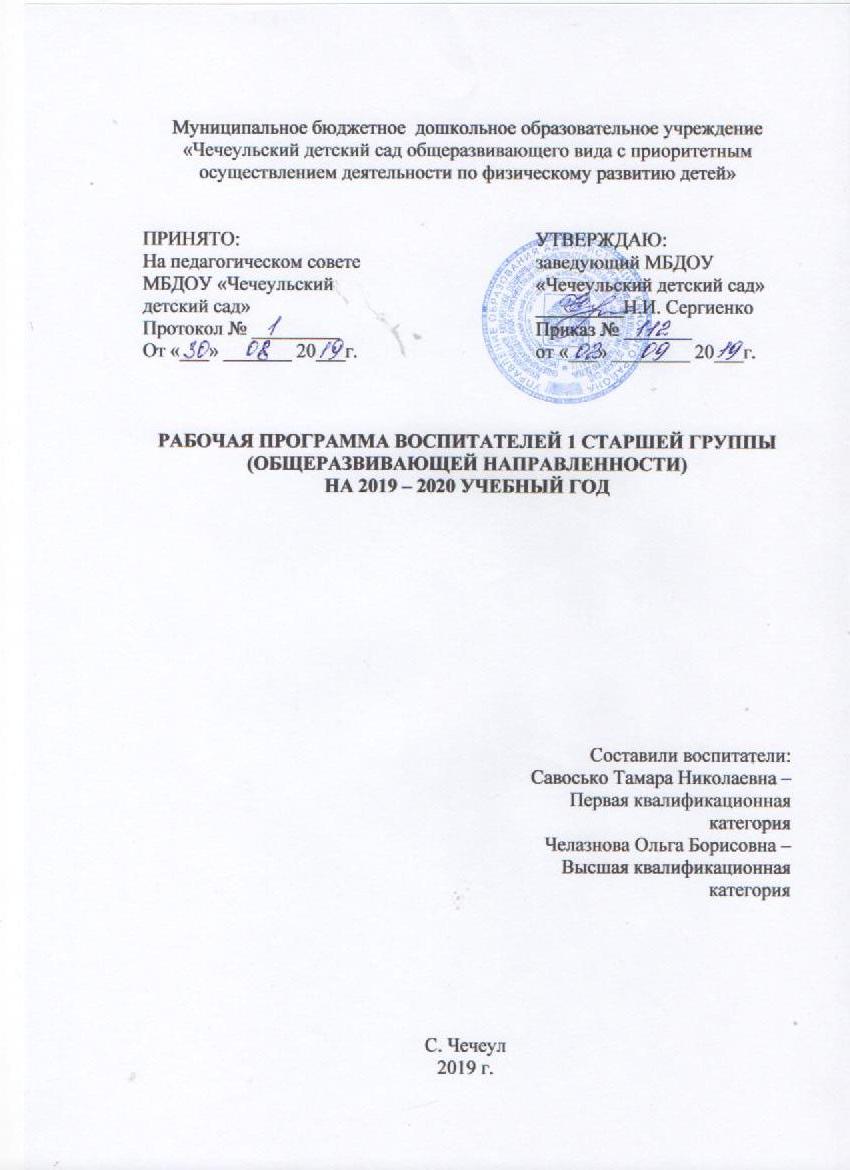 СодержаниеЦелевой разделПояснительная записка.        	Образовательная деятельность осуществляется на основе основной общеобразовательной программы дошкольного образования разработанной на основе  парциальной программы «ОТ РОЖДЕНИЯ ДО ШКОЛЫ»Н. Е. Вераксы, Т. С. Комаровой, М. А. Васильевой. - М.: МОЗАИКА-СИНТЕЗ, 2014	Рабочая программа разработана в соответствии с основными нормативно-правовыми документами по дошкольному воспитанию:- Федеральный закон от 29.12.2012 № 273-ФЗ «Об образовании в Российской Федерации»;- Федеральный государственный образовательный стандарт дошкольного образования (Утвержден приказом Министерства образования и науки Российской Федерации от 17 октября 2013 г. N 1155);-«Порядок организации и осуществления образовательной деятельности по основным общеобразовательным программа – образовательным программа дошкольного образования» (приказ Министерства образования и науки РФ от 30 августа 2013 года №1014 г. Москва); - Санитарно-эпидемиологические требования к устройству, содержанию и организации режима работы дошкольных образовательных организаций» (Утверждены постановлением Главного государственного санитарного врача Российской от 15 мая 2013 года №26  «Об утверждении САНПИН» 2.4.3049-13)  	Программа сформирована для полноценного проживания ребенком дошкольного детства, формирование основ базовой культуры личности, всестороннее развитие психических и физических качеств в соответствии с возрастными и индивидуальными особенностями, подготовка к жизни в современном обществе, формирование предпосылок к учебной деятельности, обеспечение безопасности жизнедеятельности дошкольника.	Разработанная программа предусматривает включение воспитанников в процессы ознакомления с региональными особенностями края.1.1 . Цели и задачи рабочей программы.Целью рабочей программы является: -  Создание условий для полноценного проживания ребенком дошкольного детства.- Формирование основ базовой культуры личности, всестороннее развитие психических и физических качеств в соответствии с возрастными и индивидуальными особенностями.- Подготовка к жизни в современном обществе, к обучению в школе.- Обеспечение безопасности жизнедеятельности дошкольника. Эти цели реализуются в процессе разнообразных видов детской деятельности: игровой, коммуникативной, трудовой, познавательно-исследовательской, продуктивной, музыкально-художественной, чтения.Задачи программы:- Способствовать природному процессу умственного и физического развития детей через организацию  игровой, коммуникативной, познавательно-исследовательской, трудовой, двигательной, чтению художественной литературы, музыкально-художественной, продуктивной деятельности;- Реализовать  формы организации совместной взросло-детской (партнерской деятельности) в ходе непосредственной образовательной деятельности, самостоятельной деятельности, режимных моментах, работе с родителями, образовательной деятельности в семье.В основе разработки программы лежат следующие принципы:- максимальное использование разнообразных видов детской деятельности, их интеграция в целях повышения эффективности воспитательно-образовательного процесса;- творческая организация (креативность) воспитательно-образовательного процесса;- вариативность использования образовательного материала, позволяющая развивать творчество в соответствии с интересами и наклонностями каждого ребенка;- единство подходов к воспитанию детей в условиях дошкольного образовательного учреждения и семьи.В программе предусматривается решение образовательных задач в совместной деятельности взрослого и детей и самостоятельной деятельности детей не только в рамках непосредственно образовательной деятельности, но и при проведении режимных моментов в соответствии со спецификой дошкольного образования и в образовательном взаимодействии с семьёй.1.2. Принципы и подходы к формированию рабочей программы. Программа разработана с учетом:- Программы «От рождения до школы» под редакцией Н.Е. Вераксы, Т.С. Комаровой, М.А. Васильевой и соответствует следующим принципам:- принцип развивающего образования, целью которого является развитие ребенка;- принцип научной обоснованности и практической применимости (соответствует основным положениям возрастной психологии и дошкольной педагогики);- принципа интеграции образовательных областей в соответствии с возрастными возможностями и особенностями воспитанников;- комплексно-тематический принцип построения образовательного процесса;- принцип культуросообразности учитывает национальные ценности и традиции в образовании;- программа соответствует критериям полноты, необходимости и достаточности (позволяет решать поставленные цели и задачи на необходимом и достаточном материале, максимально приближаясь к разумному «минимуму»);- обеспечивает единство воспитательных, обучающих и развивающих целей и задач процесса образования детей дошкольного возраста, в ходе реализации которых формируются такие знания, умения и навыки, которые имеют непосредственное отношение к развитию дошкольников.Программа построена на позициях гуманно-личностного отношения к ребёнку и направлена на его всестороннее развитие, формирование духовных и общечеловеческих ценностей, а также интегративных качеств:- индивидуальный подход к воспитанию и обучению детей в МБДОУ  определяется как комплекс действий педагога, направленный на выбор методов, приёмов и средств воспитания и обучения в соответствии с учётом индивидуального уровня подготовленности и уровнем развития способностей воспитанников;- деятельностный подход,  направлен на организацию целенаправленной деятельности в общем контексте образовательного процесса: ее структурой, взаимосвязанными мотивами и целями; видами деятельности (нравственная, познавательная, трудовая, художественная, игровая, спортивная и другие); формами и методами развития и воспитания; возрастными особенностями ребёнка при включении в образовательную деятельность;- культурно-исторический подход предусматривает развитие ребёнка по двум линиям. Первая следует путём естественного созревания, вторая состоит в овладении культурными способами поведения и мышления; - проблемный подход предусматривает проектирование и реализацию деятельности образовательной организации по актуальным проблемам, обусловленным противоречиями между возможностями МБДОУ, интересами общества (запросами родителей) и потребностями ребёнка.1.3. Характеристика особенностей развития детей дошкольного возраста.Возрастные особенности детей  5 -  6 лет Дети шестого года жизни уже могут распределять роли до начала игры и строят свое поведение, придерживаясь роли. Игровое взаимодействие сопровождается речью, соответствующей и по содержанию, и интонационно взятой роли. Речь, сопровождающая реальные отношения детей, отличается от ролевой речи. Дети начинают осваивать социальные отношения и понимать подчиненность позиций в различных видах деятельности взрослых, одни роли становятся для них более привлекательными, чем другие. При распределении ролей могут возникать конфликты, связанные с субординацией ролевого поведения. Наблюдается организация игрового пространства, в котором выделяются смысловой «центр» и «периферия». Действия детей в играх становятся разнообразными.Развивается изобразительная деятельность детей. Это возраст наиболее активного рисования. В течение года дети способны создать до двух тысяч рисунков. Рисунки могут быть самыми разными по содержанию: это и жизненные впечатления детей, и воображаемые ситуации, и иллюстрации к фильмам и книгам. Обычно рисунки представляют собой схематичные изображения различных объектов, но могут отличаться оригинальностью композиционного решения, передавать статичные и динамичные отношения. Рисунки приобретают сюжетный характер; достаточно часто встречаются многократно повторяющиеся сюжеты с небольшими или, напротив, существенными изменениями. Изображение человека становится более детализированным и пропорциональным. По рисунку можно судить о половой принадлежности и эмоциональном состоянии изображенного человека.Конструирование характеризуется умением анализировать условия, в которых протекает эта деятельность. Дети используют и называют различные детали деревянного конструктора. Могут заменить детали постройки в зависимости от имеющегося материала. Овладевают обобщенным способом обследования образца. Способны выделять основные части предполагаемой постройки. Конструктивная деятельность может осуществляться на основе схемы, по замыслу и по условиям. Появляется конструирование в ходе совместной деятельности.Дети могут конструировать из бумаги, складывая ее в несколько раз (два, четыре, шесть сгибаний); из природного материала. Они осваивают два способа конструирования:-от природного материала к художественному образу (в этом случае ребенок «достраивает» природный материал до целостного образа, дополняя его различными деталями);-от художественного образа к природному материалу (в этом случае ребенок подбирает необходимый материал для того, чтобы воплотить образ).Продолжает совершенствоваться восприятие цвета, формы и величины, строения предметов; представления детей систематизируются. Дети называют не только основные цвета и их оттенки, но и промежуточные цветовые оттенки; форму прямоугольников, овалов, треугольников. Воспринимают величину объектов, легко выстраивают в ряд — по возрастанию или убыванию — до десяти различных предметов.Однако дети могут испытывать трудности при анализе пространственного положения объектов, если сталкиваются с несоответствием формы и их пространственного расположения. Это свидетельствует о том, что в различных ситуациях восприятие представляет для дошкольников известные сложности, особенно если они должны одновременно учитывать несколько различных и при этом противоположное признаков.В старшем дошкольном возрасте продолжает развиваться образное мышление, дети способны не только решить задачу в наглядном плане, но и совершить преобразования объекта, указать, в какой последовательности объекты вступят во взаимодействие, и т. д. Однако подобные решения окажутся правильными только в том случае, если дети будут применять адекватные мыслительные средства. Среди них можно выделить схематизированные представления, которые возникают в процессе наглядного моделирования; комплексные представления, отражающие представления детей о системе признаков, которыми могут обладать объекты, а также представления, отражающие стадии преобразования различных объектов и явлений (представления о цикличности изменений): представления о смене времен года, дня ночи, об увеличении и уменьшении объектов в результате различных воздействий, представления о развитии и т. д. Кроме того, продолжают совершенствоваться обобщения, что является основой словесно-логического мышления. В дошкольном возрасте у детей еще отсутствуют представления о классах объектов. Объекты группируются по признакам, которые могут изменяться, однако начинают формироваться операции логического сложения и умножения классов. Так, например, старшие дошкольники при группировании объектов могут учитывать два признака: цвет и форму (материал) и т. д.Дети старшего дошкольного возраста способны рассуждать и давать адекватные причинные объяснения, если анализируемые отношения не выходят за пределы их наглядного опыта.Развитие воображения в этом возрасте позволяет детям сочинять достаточно оригинальные и последовательно разворачивающиеся истории. Воображение будет активно развиваться лишь при условии проведения специальной работы по его активизации.Продолжают развиваться устойчивость, распределение, переключаемость внимания. Наблюдается переход от непроизвольного к произвольному вниманию. Продолжает совершенствоваться речь, в том числе ее звуковая сторона. Дети могут правильно воспроизводить шипящие, свистящие и сонорные звуки. Развиваются фонематический слух, интонационная выразительность речи при чтении стихов в сюжетно-ролевой игре и в повседневной жизни.Совершенствуется грамматический строй речи. Дети используют практически все части речи, активно занимаются словотворчеством. Богаче становится лексика: активно используются синонимы и антонимы.Развивается связная речь. Дети могут пересказывать, рассказывать по картинке, передавая не только главное, но и детали.Достижения этого возраста характеризуются распределением ролей в игровой деятельности; структурированием игрового пространства; дальнейшим развитием изобразительной деятельности, отличающейся высокой продуктивностью; применением в конструировании обобщенного способа обследования образца.Восприятие характеризуется анализом сложных форм объектов; развитие мышления сопровождается освоением мыслительных средств (схематизированные представления, комплексные представления, представления о цикличности изменений); развиваются умение обобщать, причинное мышление, воображение, произвольное внимание, речь, образ Я.2. Планируемые результаты освоения программы Промежуточные результаты освоения Программы формулируются в соответствии с ФГОС через раскрытие динамики формирования интегративных качеств воспитанников в каждый возрастной период освоения Программы по всем направлениям развития детей.Сформированные интегративные качества ребёнка — итоговый результат освоения основной общеобразовательной программы дошкольного образования. Но каждое качество, являя собой совокупность признаков, свойств, позволяет на протяжении всего периода освоения Программы формировать его отдельные составляющие — промежуточные результаты.К шести годам при успешном освоении Программы достигается следующий уровень развития интегративных качеств ребенка.2.1. Целевые ориентиры образования в дошкольном возрасте:- ребенок овладевает основными культурными способами деятельности, проявляет инициативу и самостоятельность в разных видах деятельности — игре, общении, познавательно-исследовательской деятельности, конструировании и др.; способен выбирать себе род занятий, участников по совместной деятельности;- ребенок обладает установкой положительного отношения к миру, к разным видам труда, другим людям и самому себе, обладает чувством собственного достоинства; активно взаимодействует со сверстниками и взрослыми, участвует в совместных играх. Способен договариваться, учитывать интересы и чувства других, сопереживать неудачам и радоваться успехам других, адекватно проявляет свои чувства, в том числе чувство веры в себя, старается разрешать конфликты;- ребенок обладает развитым воображением, которое реализуется в разных видах деятельности, и прежде всего в игре; ребенок владеет разными формами и видами игры, различает условную и реальную ситуации, умеет подчиняться разным правилам и социальным нормам;- ребенок достаточно хорошо владеет устной речью, может выражать свои мысли и желания, может использовать речь для выражения своих мыслей, чувств и желаний, построения речевого высказывания в ситуации общения, может выделять звуки в словах, у ребенка складываются предпосылки грамотности;- у ребенка развита крупная и мелкая моторика; он подвижен, вынослив, владеет основными движениями, может контролировать свои движения и управлять ими;- ребенок проявляет любознательность, задает вопросы взрослым и сверстникам, интересуется причинно-следственными связями, пытается самостоятельно придумывать объяснения явлениям природы и поступкам людей; склонен наблюдать, экспериментировать. Обладает начальными знаниями о себе, о природном и социальном мире, в котором он живет; знаком с произведениями детской литературы, обладает элементарными представлениями из области живой природы, естествознания, математики, истории и т.п.; ребенок способен к принятию собственных решений, опираясь на свои знания и умения в различных видах деятельности. 1.Физически развитый, овладевший основными культурно-гигиеническими навыками. Ребёнок достиг максимально возможного уровня гармоничного физического развития (с учетом индивидуальных данных). У него сформированы основные физические качества и потребность в двигательной активности. Самостоятельно выполняет доступные возрасту гигиенические процедуры, имеет начальные представления о здоровом образе жизни и соблюдает элементарные правила здорового образа жизни. Воспринимает здоровый образ жизни как ценность.2.Любознательный, активный.  Интересуется новым, неизведанным в окружающем мире (мире предметов, вещей, мире отношений и своем внутреннем мире). Задает вопросы взрослому, любит экспериментировать. Способен самостоятельно действовать (в повседневной жизни, в различных видах детской деятельности). В случае затруднения обращается за помощью к взрослому. Принимает живое, заинтересованное участие в образовательном процессе.3.Эмоционально отзывчивый. Откликается на эмоции близких людей и друзей. Сопереживает героям сказок, историй, рассказов. Эмоционально реагирует на произведения изобразительного искусства, музыкальные и художественные произведения, мир природы.4.Овладевший средствами общения и способами взаимодействия со взрослыми и сверстниками. Ребенок адекватно использует вербальные и невербальные средства общения, владеет диалогической речью и конструктивными способами взаимодействия с детьми и взрослыми (договаривается, обменивается предметами, распределяет действия при сотрудничестве). Способен изменять стиль общения с взрослыми и сверстниками в зависимости от ситуации.5.Способный управлять своим поведением и планировать свои действия на основе первичных ценностных представлений, соблюдающий элементарные общепринятые нормы и правила поведения. Поведение ребенка преимущественно определяется не сиюминутными желаниями и потребностями, а требованиями со стороны взрослых и первичными ценностными представлениями о том, что хорошо и что плохо (нельзя драться, обижать маленьких, нехорошо ябедничать, нужно делиться, уважать старших и т.д). Ребенок способен планировать свои действия, направленные на достижение конкретной цели. Соблюдает правила поведения на улице (Дорожные правила), в общественных местах (транспорте, больнице, магазине, и т.д.) Соблюдает элементарные общепринятые нормы, имеет первичные ценностные представления о том, «что такое хорошо и что такое плохо», стремится поступать хорошо; проявляет уважение к старшим и заботу о младших.6.Способный решать интеллектуальные и личностные задачи (проблемы), адекватные возрасту. Ребенок может применять самостоятельно усвоенные знания и способы деятельности для решения новых задач (проблем). Ребенок способен предложить собственный замысел и воплотить его в рисунке, постройке, рассказе. Ребенок овладевает основными культурными средствами, способами деятельности, проявляет инициативу и самостоятельность в разных видах деятельности — игре, общении, познавательно-исследовательской деятельности, конструировании и др.; способен выбирать себе род зантий, участников по совместной деятельности. 7.Имеющий первичные представления о себе, семье, обществе (ближайшем социуме), государстве (стране), мире и природе.Ребенок имеет представления:- о себе, собственной принадлежности и принадлежности других людей к определенному полу;- о составе семьи, родственных отношениях и взаимосвязях, распределении семейных обязанностей, семейных традициях;- об обществе (ближайшем социуме), его культурных ценностях и своем месте в нем;- о государстве (в том числе его символах, «малой» и «большой» Родине, её природе) и принадлежности к нему;- о мире (планете Земля, многообразии стран и государств, населения, природы планеты) Проявляет патриотические чувства, ощущает гордость за свою страну, ее достижения, имеет представление о ее географическом разнообразии, многонациональности, важнейших исторических событиях.   II Содержательный разделСодержание психолого-педагогической работы с детьми 5-6 лет дается по образовательным областям: «Социально-коммуникативное развитие», «Познавательное развитие», «Речевое развитие», «Художественно-эстетическое развитие», «Физическое развитие». Содержание психолого-педагогической работы ориентировано на разностороннее развитие дошкольников с учетом их возрастных и индивидуальных особенностей. Задачи психолого - педагогической работы по формированию физических, интеллектуальных и личностных качеств детей решаются интегрировано в ходе освоения всех образовательных областей наряду с задачами, отражающими специфику каждой образовательной области, с обязательным психологическим сопровождением. При этом решение программных образовательных задач предусматривается не только в рамках непосредственно образовательной деятельности, но и в ходе режимных моментов — как в совместной деятельности взрослого и детей, так и в самостоятельной деятельности дошкольников. В начале раздела по каждой образовательной области приводится цитата из ФГОС ДО, обозначающая цели и задачи образовательной области.1.Описание образовательной деятельности в соответствии с направлениями развития воспитанника. Содержание Программы определяется в соответствии с направлениями развития ребенка 5-6 лет, соответствует основным положениям возрастной психологии и дошкольной педагогики и обеспечивает единство воспитательных, развивающих и обучающих целей и задач. Целостность педагогического процесса обеспечивается реализацией примерной основной общеобразовательной программы дошкольного образования «От рождения до школы» (Н.Е. Веракса, Т.С. Комарова, М.А., М.А. Васильева).Образовательная деятельность в соответствии с образовательными областями осуществляется с учетом используемых в группе парциальных программ: «Я и мое здоровье» (Т.А. Тарасова, Л.С. Власова), программы художественного воспитания, обучения и развития детей 2-7 лет «Цветные ладошки» (Л.А.Лыкова).Содержание Программы обеспечивает развитие личности, мотивации и способностей детей 5-6 лет  в различных видах деятельности и охватывает следующие образовательные области:-социально-коммуникативное развитие;-познавательное развитие;-речевое развитие;-художественно-эстетическое развитие;-физическое развитие.1.1.Образовательная область «СОЦИАЛЬНО-КОММУНИКАТИВНОЕ РАЗВИТИЕ»  Социально – коммуникативное развитие направлено на усвоение норм и ценностей, принятых в обществе, включая моральные и нравственные ценности; развитие общения и взаимодействия ребёнка со взрослыми и сверстниками; становление самостоятельности, целенаправленности и саморегуляции собственных действий; развитие социального и эмоционального интеллекта, эмоциональной отзывчивости, сопереживания, формирование готовности к совместной деятельности со сверстниками, формирование уважительного отношения и чувства принадлежности к своей семье и к сообществу детей и взрослых в Организации; формирование позитивных установок к различным видам труда и творчества; формирование основ безопасного поведения в быту, социуме, природе.                                                                                            Социализация, развитие общения, нравственное воспитаниеВоспитывать дружеские взаимоотношения между детьми; привычку сообща играть, трудиться, заниматься; стремление радовать старших хорошими поступками; умение самостоятельно находить общие интересные занятия. Воспитывать уважительное отношение к окружающим. Учить заботиться о младших, помогать им, защищать тех, кто слабее. Формировать такие качества, как сочувствие, отзывчивость. Воспитывать скромность, умение проявлять заботу об окружающих, с благодарностью относиться к помощи и знакам внимания. Формировать умение оценивать свои поступки и поступки сверстников. Развивать стремление детей выражать свое отношение к окружающему, самостоятельно находить для этого различные речевые средства. Расширять представления о правилах поведения в общественных местах; об обязанностях в группе детского сада, дома. Обогащать словарь детей вежливыми словами (здравствуйте, до свидания, пожалуйста, извините, спасибо и т. д.). Побуждать к использованию в речи фольклора (пословицы, поговорки, потешки и др.). Показать значение родного языка в формировании основ нравственности. Ребенок в семье и сообществеОбраз Я. Расширять представления ребенка об изменении позиции в связи с взрослением (ответственность за младших, уважение и помощь старшим, в том числе пожилым людям и т. д.). Через символические и образные средства углублять представления ребенка о себе в прошлом, настоящем и будущем. Расширять традиционные гендерные представления. Воспитывать уважительное отношение к сверстникам своего и противоположного пола. Семья. Углублять представления ребенка о семье и ее истории. Учить создавать простейшее генеологическое древо с опорой на историю семьи. Углублять представления о том, где работают родители, как важен для общества их труд. Поощрять посильное участие детей в подготовке различных семейных праздников. Приучать к выполнению постоянных обязанностей по дому. Детский сад.Продолжать формировать интерес к ближайшей окружающей среде: к детскому саду, дому, где живут дети, участку детского сада и др. Обращать внимание на своеобразие оформления разных помещений. Развивать умение замечать изменения в оформлении помещений, учить объяснять причины таких изменений; высказывать свое мнение по поводу замеченных перемен, вносить свои предложения о возможных вариантах оформления. Подводить детей к оценке окружающей среды. Вызывать стремление поддерживать чистоту и порядок в группе, украшать ее произведениями искусства, рисунками. Привлекать к оформлению групповой комнаты, зала к праздникам. Побуждать использовать созданные детьми изделия, рисунки, аппликации (птички, бабочки, снежинки, веточки с листьями и т. п.). Расширять представления ребенка о себе как о члене коллектива, формировать активную жизненную позицию через участие в совместной проектной деятельности, взаимодействие с детьми других возрастных групп, посильное участие в жизни дошкольного учреждения. Приобщать к мероприятиям, которые проводятся в детском саду, в том числе и совместно с родителями (спектакли, спортивные праздники и развлечения, подготовка выставок детских работ). Самообслуживание, самостоятельность, трудовое воспитание Культурно-гигиенические навыки.	Формировать у детей привычку следить за чистотой тела, опрятностью одежды, прически; самостоятельно чистить зубы, умываться, по мере необходимости мыть руки. следить за чистотой ногтей; при кашле и чихании закрывать рот и нос платком. Закреплять умение замечать и самостоятельно устранять непорядок в своем внешнем виде. Совершенствовать культуру еды: умение правильно пользоваться столовыми приборами (вилкой, ножом); есть аккуратно, бесшумно, сохраняя правильную осанку за столом; обращаться с просьбой, благодарить. Самообслуживание.	Закреплять умение быстро, аккуратно одеваться и раздеваться, соблюдать порядок в своем шкафу (раскладывать одежду в определенные места), опрятно заправлять постель. Воспитывать умение самостоятельно и своевременно готовить материалы и пособия к занятию, учить самостоятельно, раскладывать подготовленные воспитателем материалы для занятий, убирать их, мыть кисточки, розетки для красок, палитру, протирать столы. Общественно-полезный труд.	Воспитывать у детей положительное отношение к труду, желание выполнять посильные трудовые поручения. Разъяснять детям значимость их труда. Воспитывать желание участвовать в совместной трудовой деятельности. Формировать необходимые умения и навыки в разных видах труда. Воспитывать самостоятельность и ответственность, умение доводить начатое дело до конца. Развивать творчество и инициативу при выполнении различных видов труда. Знакомить детей с наиболее экономными приемами работы. Воспитывать культуру трудовой деятельности, бережное отношение к материалам и инструментам. Учить оценивать результат своей работы (с помощью взрослого). Воспитывать дружеские взаимоотношения между детьми; привычку играть, трудиться, заниматься сообща. Развивать желание помогать друг другу. Формировать у детей предпосылки (элементы) учебной деятельности. Продолжать развивать внимание, умение понимать поставленную задачу (что нужно делать), способы ее достижения (как делать); воспитывать усидчивость; учить проявлять настойчивость, целеустремленность в достижении конечного результата. Продолжать учить детей помогать взрослым поддерживать порядок в группе: протирать игрушки, строительный материал и т. п. Формировать умение наводить порядок на участке детского сада (подметать и очищать дорожки от мусора, зимой — от снега, поливать песок в песочнице и пр.). Приучать добросовестно выполнять обязанности дежурных по столовой: сервировать стол, приводить его в порядок после еды. Труд в природе. Поощрять желание выполнять различные поручения, связанные с уходом за животными и растениями в уголке природы; обязанности дежурного в уголке природы (поливать комнатные растения, рыхлить почву и т. д.). Привлекать детей к помощи взрослым и посильному труду в природе: осенью — к уборке овощей на огороде, сбору семян, пересаживанию цветущих растений из грунта в уголок природы; зимой — к сгребанию снега к стволам деревьев и кустарникам, выращиванию зеленого корма для птиц и животных (обитателей уголка природы), посадке корнеплодов, к созданию фигур и построек из снега; весной — к посеву семян овощей, цветов, высадке рассады; летом — к рыхлению почвы, поливке грядок и клумб. Уважение к труду взрослых. Расширять представления детей о труде взрослых, результатах труда, его общественной значимости. Формировать бережное отношение к тому, что сделано руками человека. Прививать детям чувство благодарности к людям за их труд. Формирование основ безопасностиБезопасное поведение в природе.  Формировать основы экологической культуры и безопасного поведения в природе. Формировать понятия о том, что в природе все взаимосвязано, что человек не должен нарушать эту взаимосвязь, чтобы не навредить животному и растительному миру. Знакомить с явлениями неживой природы (гроза, гром, молния, радуга), с правилами поведения при грозе. Знакомить детей с правилами оказания первой помощи при ушибах и укусах насекомых. Безопасность на дорогах. Уточнять знания детей об элементах дороги (проезжая часть, пешеходный переход, тротуар), о движении транс порта, о работе светофора. Знакомить с названиями ближайших к детскому саду улиц и улиц, на которых живут дети. Знакомить с правилами дорожного движения, правилами передвижения пешеходов и велосипедистов. Продолжать знакомить с дорожными знаками: «Дети», «Остановка трамвая», «Остановка автобуса», «Пешеходный переход», «Пункт первой медицинской помощи», «Пункт питания», «Место стоянки», «Въезд запрещен», «Дорожные работы», «Велосипедная дорожка». Безопасность собственной жизнедеятельности. Закреплять основы безопасности жизнедеятельности человека. Продолжать знакомить с правилами безопасного поведения во время игр в разное время года (купание в водоемах, катание на велосипеде, на санках, коньках, лыжах и др.). Расширять знания об источниках опасности в быту (электроприборы, газовая плита, утюг и др.). Закреплять навыки безопасного пользования бытовыми предметами. Уточнять знания детей о работе пожарных, о причинах пожаров, об элементарных правилах поведения во время пожара. Знакомить с работой службы спасения — МЧС. Закреплять знания о том, что в случае необходимости взрослые звонят по телефонам «01», «02», «03». Формировать умение обращаться за помощью к взрослым. Учить называть свое имя, фамилию, возраст, домашний адрес, телефон. 1.2.Образовательная область «ПОЗНАВАТЕЛЬНОЕ РАЗВИТИЕ»Познавательное развитие предполагает развитие интересов детей, любознательности и познавательной мотивации; формирование познавательных действий, становление сознания; развитие воображения и творческой активности; формирование первичных представлений о себе, других людях, объектах окружающего мира, о свойствах и отношениях объектов окружающего мира (форме, цвете, размере, материале, звучании, ритме, темпе, количестве, числе, части и целом, пространстве и времени, движении и покое, причинах и следствиях и др.), о малой родине и Отечестве, представлений о социокультурных ценностях нашего народа, об отечественных традициях и праздниках, о планете Земля как общем доме людей,  особенностях ее природы, многообразии стран и народов мира.. Количество и счет. Учить создавать множества (группы предметов) из разных по качеству элементов (предметов разного цвета, размера, формы, назначения; звуков, движений); разбивать множества на части и воссоединять их; устанавливать отношения между целым множеством и каждой его частью, понимать, что множество больше части, а часть меньше целого множества; сравнивать разные части множества на основе счета и соотнесения элементов (предметов) один к одному; определять большую (меньшую) часть множества или их равенство. Учить считать до 10; последовательно знакомить с образованием каждого числа в пределах от 5 до 10 (на наглядной основе). Сравнивать рядом стоящие числа в пределах 10 на основе сравнения конкретных множеств; получать равенство из неравенства (неравенство из равенства), добавляя к меньшему количеству один предмет или убирая из большего количества один предмет («7 меньше 8, если к 7 добавить один предмет, будет 8, поровну», «8 больше 7; если из 8 предметов убрать один, то станет по 7, поровну»). Формировать умение понимать отношения рядом стоящих чисел (5 < 6 на 1, 6 > 5 на 1). Отсчитывать предметы из большого количества по образцу и заданному числу (в пределах 10). Совершенствовать умение считать в прямом и обратном порядке (в пределах 10). Считать предметы на ощупь, считать и воспроизводить количество звуков, движений по образцу и заданному числу (в пределах 10). Познакомить с цифрами от 0 до 9. Познакомить с порядковым счетом в пределах 10, учить различать вопросы «Сколько?», «Который?» («Какой?») и правильно отвечать на них. Продолжать формировать представление о равенстве: определять равное количество в группах, состоящих из разных предметов; правильно обобщать числовые значения на основе счета и сравнения групп (здесь 5 петушков, 5 матрешек, 5 машин — всех игрушек поровну — по 5). Упражнять детей в понимании того, что число не зависит от величины предметов, расстояния между предметами, формы, их расположения, а также направления счета (справа налево, слева направо, с любого предмета). Познакомить с количественным составом числа из единиц в пределах 5 на конкретном материале: 5 — это один, еще один, еще один, еще один и еще один. Величина. Учить устанавливать размерные отношения между 5–10 предметами разной длины (высоты, ширины) или толщины: систематизировать предметы, располагая их ввозрастающем (убывающем) порядке по величине; отражать в речи порядок расположения предметов и соотношение между ними по размеру: «Розовая лента — самая широкая, фиолетовая — немного уже, красная — еще уже, но она шире желтой, а зеленая уже желтой и всех остальных лент» и т. д. Сравнивать два предмета по величине (длине, ширине, высоте) опосредованно — с помощью третьего (условной меры), равного одному из сравниваемых предметов. Развивать глазомер, умение находить предметы длиннее (короче), выше (ниже), шире (уже), толще (тоньше) образца и равные ему. Формировать понятие о том, что предмет (лист бумаги, лента, круг, квадрат и др.) можно разделить на несколько равных частей (на две, четыре). Учить называть части, полученные от деления, сравнивать целое и части, понимать, что целый предмет больше каждой своей части, а часть меньше целого. Форма. Познакомить детей с овалом на основе сравнения его с кругом и прямоугольником. Дать представление о четырехугольнике: подвести к пониманию того, что квадрат и прямоугольник являются разновидностями четырехугольника. Развивать у детей геометрическую зоркость: умение анализировать и сравнивать предметы по форме, находить в ближайшем окружении предметы одинаковой и разной формы: книги, картина, одеяла, крышки столов — прямоугольные, поднос и блюдо — овальные, тарелки — круглые и т. д. Развивать представления о том, как из одной формы сделать другую. Ориентировка в пространстве.  Совершенствовать умение ориентироваться в окружающем пространстве; понимать смысл пространственных отношений (вверху — внизу, впереди (спереди) — сзади (за), слева — справа, между, рядом с, около); двигаться в заданном направлении, меняя его по сигналу, а также в соответствии со знаками — указателями направления движения (вперед, назад, налево, направо и т. п.); определять свое местонахождение среди окружающих людей и предметов: «Я стою между Олей и Таней, за Мишей, позади (сзади) Кати, перед Наташей, около Юры»; обозначать в речи взаимное расположение предметов: «Справа от куклы сидит заяц, а слева от куклы стоит лошадка, сзади — мишка, а впереди — машина». Учить ориентироваться на листе бумаги (справа — слева, вверху — внизу, в середине, в углу). Ориентировка во времени.  Дать детям представление о том, что утро, вечер, день и ночь составляют сутки. Учить на конкретных примерах устанавливать последовательность различных событий: что было раньше (сначала), что позже (потом), определять, какой день сегодня, какой был вчера, какой будет завтра. Развитие познавательно-исследовательской деятельностиПознавательно-исследовательская деятельность. Закреплять умение использовать обобщенные способы обследования объектов с помощью специально разработанной системы сенсорных эталонов, перцептивных действий. Побуждать устанавливать функциональные связи и отношения между системами объектов и явлений, применяя различные средства познавательных действий. Способствовать самостоятельному использованию действий экспериментального характера для выявления скрытых свойств. Закреплять умение получать информацию о новом объекте в процессе его исследования. Развивать умение детей действовать в соответствии с предлагаемым алгоритмом. Формировать умение определять алгоритм собственной деятельности; с помощью взрослого составлять модели и использовать их в познавательно-исследовательской деятельности. Сенсорное развитие.Развивать восприятие, умение выделять разнообразные свойства и отношения предметов (цвет, форма, величина, расположение в пространстве и т. п.), включая органы чувств: зрение, слух, осязание, обоняние, вкус. Продолжать знакомить с цветами спектра: красный, оранжевый, желтый, зеленый, голубой, синий, фиолетовый (хроматические) и белый, серый и черный (ахроматические). Учить различать цвета по светлоте и насыщенности, правильно называть их. Показать детям особенности расположения цветовых тонов в спектре. Продолжать знакомить с различными геометрическими фигурами, учить использовать в качестве эталонов плоскостные и объемные формы. Формировать умение обследовать предметы разной формы; при обследовании включать движения рук по предмету. Расширять представления о фактуре предметов (гладкий, пушистый, шероховатый и т. п.). Совершенствовать глазомер. Развивать познавательно-исследовательский интерес, показывая занимательные опыты, фокусы, привлекая к простейшим экспериментам. Проектная деятельность.Создавать условия для реализации детьми проектов трех типов: исследовательских, творческих и нормативных. Развивать проектную деятельность исследовательского типа. Организовывать презентации проектов. Формировать у детей представления об авторстве проекта. Создавать условия для реализации проектной деятельности творческого типа. (Творческие проекты в этом возрасте носят индивидуальный характер.) Способствовать развитию проектной деятельности нормативного типа. (Нормативная проектная деятельность — это проектная деятельность, направленная на выработку детьми норм и правил поведения в детском коллективе.)Дидактические игры. Организовывать дидактические игры, объединяя детей в подгруппы по 2–4 человека; учить выполнять правила игры. Развивать в играх память, внимание, воображение, мышление, речь, сенсорные способности детей. Учить сравнивать предметы, подмечать незначительные различия в их признаках (цвет, форма, величина, материал), объединять предметы по общим признакам, составлять из части целое (складные кубики, мозаика, пазлы), определять изменения в расположении предметов (впереди, сзади, направо, налево, под, над, посередине, сбоку). Формировать желание действовать с разнообразными дидактическими играми и игрушками (народными, электронными, компьютерными и др.). Побуждать детей к самостоятельности в игре, вызывая у них эмоционально-положительный отклик на игровое действие. Учить подчиняться правилам в групповых играх. Воспитывать творческую самостоятельность. Формировать такие качества, как дружелюбие, дисциплинированность. Воспитывать культуру честного соперничества в играх-соревнованиях. 1.3.Образовательная область «РЕЧЕВОЕ РАЗВИТИЕ»Речевое развитие включает владение речью как средством общения и культуры; обогащение активного словаря; развитие связной, грамматически правильной диалогической и монологической речи; развитие речевого творчества; развитие звуковой и интонационной культуры речи, фонематического слуха; знакомство с книжной культурой, детской литературой, понимание на слух текстов различных жанров детской литературы; формирование звуковой аналитико-синтетической активности как предпосылки обучения грамоте. Развивающая речевая среда. Продолжать развивать речь как средство общения. Расширять представления детей о многообразии окружающего мира. Предлагать для рассматривания изделия народных промыслов, мини-коллекции (открытки, марки, монеты, наборы игрушек, выполненных из определенного материала), иллюстрированные книги (в том числе знакомые сказки с рисунками разных художников), открытки, фотографии с достопримечательностями родного края, Москвы, репродукции картин (в том числе из жизни дореволюционной России).Поощрять попытки ребенка делиться с педагогом и другими детьми разнообразными впечатлениями, уточнять источник полученной информации (телепередача, рассказ близкого человека, посещение выставки, детского спектакля и т. д.). В повседневной жизни, в играх подсказывать детям формы выражения вежливости (попросить прощения, извиниться, поблагодарить, сделать комплимент). Учить детей решать спорные вопросы и улаживать конфликты с помощью речи: убеждать, доказывать, объяснять. Формирование словаря.  Обогащать речь детей существительными, обозначающими предметы бытового окружения; прилагательными, характеризующими свойства и качества предметов; наречиями, обозначающими взаимоотношения людей, их отношение к труду. Упражнять в подборе существительных к прилагательному (белый — снег, сахар, мел), слов со сходным значением (шалун — озорник — проказник), с противоположным значением (слабый — сильный, пасмурно — солнечно). Помогать детям употреблять в речи слова в точном соответствии со смыслом. Звуковая культура речи. Закреплять правильное, отчетливое произнесение звуков. Учить различать на слух и отчетливо произносить сходные по артикуляции и звучанию согласные звуки: с — з, с — ц, ш — ж, ч — ц, с — ш, ж — з, л — р. Продолжать развивать фонематический слух. Учить определять место звука в слове (начало, середина, конец). Отрабатывать интонационную выразительность речи. Грамматический строй речи. Совершенствовать умение согласовывать слова в предложениях: существительные с числительными (пять груш, трое ребят) и прилагательные с существительными (лягушка — зеленое брюшко). Помогать детям замечать неправильную постановку ударения в слове, ошибку в чередовании согласных, предоставлять возможность самостоятельно ее исправить. Знакомить с разными способами образования слов (сахарница, хлебница; масленка, солонка; воспитатель, учитель, строитель). Упражнять в образовании однокоренных слов (медведь — медведица — медвежонок — медвежья), в том числе глаголов с приставками (забежал — выбежал — перебежал). Помогать детям правильно употреблять существительные множественного числа в именительном и винительном падежах; глаголы в повелительном наклонении; прилагательные и наречия в сравнительной степени; несклоняемые существительные. Учить составлять по образцу простые и сложные предложения. Совершенствовать умение пользоваться прямой и косвенной речью. Связная речь. Развивать умение поддерживать беседу. Совершенствовать диалогическую форму речи. Поощрять попытки высказывать свою точку зрения, согласие или несогласие с ответом товарища. Развивать монологическую форму речи. Учить связно, последовательно и выразительно пересказывать небольшие сказки, рассказы. Учить (по плану и образцу) рассказывать о предмете, содержании сюжетной картины, составлять рассказ по картинкам с последовательно развивающимся действием. Развивать умение составлять рассказы о событиях из личного опыта, придумывать свои концовки к сказкам. Формировать умение составлять небольшие рассказы творческого характера на тему, предложенную воспитателем. 1.4.Образовательная область «ХУДОЖЕСТВЕННО-ЭСТЕТИЧЕСКОЕ РАЗВИТИЕ»Художественно-эстетическое развитие предполагает развитие предпосылок ценностно-смыслового восприятия и понимания произведений искусства (словесного, музыкального, изобразительного), мира природы; становление эстетического отношения к окружающему миру; формирование элементарных представлений о видах искусства; восприятие музыки, художественной литературы, фольклора; стимулирование сопереживания персонажам художественных произведений; реализацию самостоятельной творческой деятельности детей (изобразительной, конструктивно-модельной, музыкальной и др.). Задачи в старшей группе:- Продолжать формировать интерес к музыке, живописи, литературе, народному искусству. Развивать эстетические чувства, эмоции, эстетический вкус, эстетическое восприятие произведений искусства, формировать умение выделять их выразительные средства. - Учить соотносить художественный образ и средства выразительности, характеризующие его в разных видах искусства, подбирать материал и пособия для самостоятельной художественной деятельности. - Формировать умение выделять, называть, группировать произведения по видам искусства (литература, музыка, изобразительное искусство, архитектура, театр). - Продолжать знакомить с жанрами изобразительного и музыкального искусства. Формировать умение выделять и использовать в своей изобразительной, музыкальной, театрализованной деятельности средства выразительности разных видов искусства, называть материалы для разных видов художественной деятельности. - Познакомить с произведениями живописи (И. Шишкин, И. Левитан, В. Серов, И. Грабарь, П. Кончаловский и др.) и изображением родной природы в картинах художников.-  Расширять представления о графике (ее выразительных средствах). - Знакомить с творчеством художников-иллюстраторов детских книг (Ю. Васнецов, Е. Рачев, Е. Чарушин, И. Билибин и др.). Продолжать знакомить с архитектурой. - Закреплять знания о том, что существуют различные по назначению здания: жилые дома, магазины, театры, кинотеатры и др. Обращать внимание детей на сходства и различия архитектурных сооружений одинакового назначения: форма, пропорции (высота, длина, украшения — декор и т. д.). Подводить дошкольников к пониманию зависимости конструкции здания от его назначения: жилой дом, театр, храм и т. д. Развивать наблюдательность, учить внимательно рассматривать здания, замечать их характерные особенности, разнообразие пропорций, конструкций, украшающих деталей. - При чтении литературных произведений, сказок обращать внимание детей на описание сказочных домиков (теремок, рукавичка, избушка на курьих ножках), дворцов. Познакомить с понятиями «народное искусство», «виды и жанры народного искусства».-  Расширять представления детей о народном искусстве, фольклоре, музыке и художественных промыслах. - Формировать у детей бережное отношение к произведениям искусства. Предметное рисование. Продолжать совершенствовать умение передавать в рисунке образы предметов, объектов, персонажей сказок, литературных произведений. Обращать внимание детей на отличия предметов по форме, величине, пропорциям частей; побуждать их передавать эти отличия в рисунках. Учить передавать положение предметов в пространстве на листе бумаги, обращать внимание детей на то, что предметы могут по-разному располагаться на плоскости (стоять, лежать, менять положение: живые существа могут двигаться, менять позы, дерево в ветреный день — наклоняться и т. д.). Учить передавать движения фигур. Способствовать овладению композиционными умениями: учить располагать предмет на листе с учетом его пропорций (если предмет вытянут в высоту, располагать его на листе по вертикали; если он вытянут в ширину, например, не очень высокий, но длинный дом, располагать его по горизонтали). Закреплять способы и приемы рисования различными изобразительными материалами (цветные карандаши, гуашь, акварель, цветные мелки, пастель, сангина, угольный карандаш, фломастеры, разнообразные кисти и т. п). Вырабатывать навыки рисования контура предмета простым карандашом с легким нажимом на него, чтобы при последующем закрашивании изображения не оставалось жестких, грубых линий, пачкающих рисунок. Учить рисовать акварелью в соответствии с ее спецификой (прозрачностью и легкостью цвета, плавностью перехода одного цвета в другой). Учить рисовать кистью разными способами: широкие линии — всем ворсом, тонкие — концом кисти; наносить мазки, прикладывая кисть всем ворсом к бумаге, рисовать концом кисти мелкие пятнышки. Закреплять знания об уже известных цветах, знакомить с новыми цветами (фиолетовый) и оттенками (голубой, розовый, темно-зеленый, сиреневый), развивать чувство цвета. Учить смешивать краски для получения новых цветов и оттенков (при рисовании гуашью) и высветлять цвет, добавляя в краску воду (при рисовании акварелью). При рисовании карандашами учить передавать оттенки цвета, регулируя нажим на карандаш. В карандашном исполнении дети могут, регулируя нажим, передать до трех оттенков цвета. Сюжетное рисование.  Учить детей создавать сюжетные композиции на темы окружающей жизни и на темы литературных произведений («Кого встретил Колобок», «Два жадных медвежонка», «Где обедал воробей?» и др.). Развивать композиционные умения, учить располагать изображения на полосе внизу листа, по всему листу. Обращать внимание детей на соотношение по величине разных предметов в сюжете (дома большие, деревья высокие и низкие; люди меньше домов, но больше растущих на лугу цветов). Учить располагать на рисунке предметы так, чтобы они загораживали друг друга (растущие перед домом деревья и частично его огораживающие и т. п.). Декоративное рисование. Продолжать знакомить детей с изделиями народных промыслов, закреплять и углублять знания о дымковской и филимоновской игрушках и их росписи; предлагать создавать изображения по мотивам народной декоративной росписи, знакомить с ее цветовым строем и элементами композиции, добиваться большего разнообразия используемых элементов. Продолжать знакомить с городецкой росписью, ее цветовым решением, спецификой создания декоративных цветов (как правило, не чистых тонов, а оттенков), учить использовать для украшения оживки. Познакомить с росписью Полхов-Майдана. Включать городецкую и полхов-майданскую роспись в творческую работу детей, помогать осваивать специфику этих видов росписи. Знакомить с региональным (местным) декоративным искусством. Учить составлять узоры по мотивам городецкой, полхов-майданской, гжельской росписи: знакомить с характерными элементами (бутоны, цветы, листья, травка, усики, завитки, оживки). Учить создавать узоры на листах в форме народного изделия (поднос, солонка, чашка, розетка и др.). Для развития творчества в декоративной деятельности использовать декоративные ткани. Предоставлять детям бумагу в форме одежды и головных уборов (кокошник, платок, свитер и др.), предметов быта (салфетка, полотенце). Учить ритмично располагать узор. Предлагать расписывать бумажные силуэты и объемные фигуры. Лепка.Продолжать знакомить детей с особенностями лепки из глины, пластилина и пластической массы. Развивать умение лепить с натуры и по представлению знакомые предметы (овощи, фрукты, грибы, посуда, игрушки); передавать их характерные особенности. Продолжать учить лепить посуду из целого куска глины и пластилина ленточным способом. Закреплять умение лепить предметы пластическим, конструктивным и комбинированным способами. Учить сглаживать поверхность формы, делать предметы устойчивыми. Учить передавать в лепке выразительность образа, лепить фигуры человека и животных в движении, объединять небольшие группы предметов внесложные сюжеты (в коллективных композициях): «Курица с цыплятами», «Два жадных медвежонка нашли сыр», «Дети на прогулке» и др. Формировать у детей умения лепить по представлению героев литературных произведений (Медведь и Колобок, Лиса и Зайчик, Машенька и Медведь и т. п.). Развивать творчество, инициативу. Продолжать формировать умение лепить мелкие детали; пользуясь стекой, наносить рисунок чешуек у рыбки, обозначать глаза, шерсть животного, перышки птицы, узор, складки на одежде людей и т. п. Продолжать формировать технические умения и навыки работы с разнообразными материалами для лепки; побуждать использовать дополнительные материалы (косточки, зернышки, бусинки и т. д.). Закреплять навыки аккуратной лепки. Закреплять навык тщательно мыть руки по окончании лепки. Декоративная лепка.Продолжать знакомить детей с особенностями декоративной лепки. Формировать интерес и эстетическое отношение к предметам народного декоративно-прикладного искусства. Учить лепить птиц, животных, людей по типу народных игрушек (дымковской, филимоновской, каргопольской и др.). Формировать умение украшать узорами предметы декоративного искусства. Учить расписывать изделия гуашью, украшать их налепами и углубленным рельефом, использовать стеку. Учить обмакивать пальцы в воду, чтобы сгладить неровности вылепленного изображения, когда это необходимо для передачи образа. Аппликация. Закреплять умение детей создавать изображения (разрезать бумагу на короткие и длинные полоски; вырезать круги из квадратов, овалы из прямоугольников, преобразовывать одни геометрические фигуры в другие: квадрат — в два–четыре треугольника, прямоугольник — в полоски, квадраты или маленькие прямоугольники), создавать из этих фигур изображения разных предметов или декоративные композиции. Учить вырезать одинаковые фигуры или их детали из бумаги, сложенной гармошкой, а симметричные изображения — из бумаги, сложенной пополам (стакан, ваза, цветок и др.). С целью создания выразительного образа учить приему обрывания. Побуждать создавать предметные и сюжетные композиции, дополнять их деталями, обогащающими изображения. Формировать аккуратное и бережное отношение к материалам. Прикладное творчество. Совершенствовать умение работать с бумагой: сгибать лист вчетверо в разных направлениях; работать по готовой выкройке (шапочка, лодочка, домик, кошелек). Закреплять умение создавать из бумаги объемные фигуры: делить квадратный лист на несколько равных частей, сглаживать сгибы, надрезать по сгибам (домик, корзинка, кубик). Закреплять умение детей делать игрушки, сувениры из природного материала (шишки, ветки, ягоды) и других материалов (катушки, проволока в цветной обмотке, пустые коробки и др.), прочно соединяя части. Формировать умение самостоятельно создавать игрушки для сюжетно-ролевых игр (флажки, сумочки, шапочки, салфетки и др.); сувениры для родителей, сотрудников детского сада, елочные украшения. Привлекать детей к изготовлению пособий для занятий и самостоятельной деятельности (коробки, счетный материал), ремонту книг, настольно-печатных игр. Закреплять умение детей экономно и рационально расходовать материалы. Конструктивно-модельная деятельностьПродолжать развивать умение детей устанавливать связь между создаваемыми постройками и тем, что они видят в окружающей жизни; создавать разнообразные постройки и конструкции (дома, спортивное и игровое оборудование и т. п.). Учить выделять основные части и характерные детали конструкций. Поощрять самостоятельность, творчество, инициативу, дружелюбие. Помогать анализировать сделанные воспитателем поделки и постройки; на основе анализа находить конструктивные решения и планировать создание собственной постройки. Знакомить с новыми деталями: разнообразными по форме и величине пластинами, брусками, цилиндрами, конусами и др. Учить заменять одни детали другими. Формировать умение создавать различные по величине и конструкции постройки одного и того же объекта. Учить строить по рисунку, самостоятельно подбирать необходимый строительный материал. Продолжать развивать умение работать коллективно, объединять свои поделки в соответствии с общим замыслом, договариваться, кто какую часть работы будет выполнять. Музыкальная деятельностьПродолжать развивать интерес и любовь к музыке, музыкальную отзывчивость на нее. Формировать музыкальную культуру на основе знакомства с классической, народной и современной музыкой. Продолжать развивать музыкальные способности детей: звуковысотный, ритмический, тембровый, динамический слух. Способствовать дальнейшему развитию навыков пения, движений под музыку, игры и импровизации мелодий на детских музыкальных инструментах; творческой активности детей. Слушание.  Учить различать жанры музыкальных произведений (марш, танец, песня). Совершенствовать музыкальную память через узнавание мелодий по отдельным фрагментам произведения (вступление, заключение, музыкальная фраза). Совершенствовать навык различения звуков по высоте в пределах квинты, звучания музыкальных инструментова (клавишно-ударные и струнные: фортепиано, скрипка, виолончель, балалайка). Пение. Формировать певческие навыки, умение петь легким звуком в диапазоне от «ре» первой октавы до «до» второй октавы, брать дыхание перед началом песни, между музыкальными фразами, произносить отчетливо слова, своевременно начинать и заканчивать песню, эмоционально передавать характер мелодии, петь умеренно, громко и тихо. Способствовать развитию навыков сольного пения, с музыкальным сопровождением и без него. Содействовать проявлению самостоятельности и творческому исполнению песен разного характера. Развивать песенный музыкальный вкус. Песенное творчество. Учить импровизировать мелодию на заданный текст. Учить детей сочинять мелодии различного характера: ласковую колыбельную, задорный или бодрый марш, плавный вальс, веселую плясовую. Музыкально-ритмические движения. Развивать чувство ритма, умение передавать через движения характер музыки, ее эмоционально-образное содержание. Учить свободно ориентироваться в пространстве, выполнять простейшие перестроения, самостоятельно переходить от умеренного к быстрому или медленному темпу, менять движения в соответствии с музыкальными фразами. Способствовать формированию навыков исполнения танцевальных движений (поочередное выбрасывание ног вперед в прыжке; приставной шаг с приседанием, с продвижением вперед, кружение; приседание с выставлением ноги вперед). Познакомить с русским хороводом, пляской, а также с танцами других народов. Продолжать развивать навыки инсценирования песен; учить изображать сказочных животных и птиц (лошадка, коза, лиса, медведь, заяц, журавль, ворон и т. д.) в разных игровых ситуациях. Музыкально-игровое и танцевальное творчество.  Развивать танцевальное творчество; учить придумывать движения к пляскам, танцам, составлять композицию танца, проявляя самостоятельность в творчестве. Учить самостоятельно придумывать движения, отражающие содержание песни. Побуждать к инсценированию содержания песен, хороводов. Игра на детских музыкальных инструментах. Учить детей исполнять простейшие мелодии на детских музыкальных инструментах; знакомые песенки индивидуально и небольшими группами, соблюдая при этом общую динамику и темп. Развивать творчество детей, побуждать их к активным самостоятельным действиям. 1.5. Образовательная область  «ФИЗИЧЕСКОЕ РАЗВИТИЕ»Физическое развитие включает приобретение опыта в следующих видах деятельности детей: двигательной, в том числе связанной с выполнением упражнений, направленных на развитие таких физических качеств, как координация и гибкость; способствующих правильному формированию опорно-двигательной системы организма, развитию равновесия, координации движения, крупной и мелкой моторики обеих рук, а также с правильным, не наносящим ущербаорганизму, выполнением основных движений (ходьба, бег, мягкие прыжки, повороты в обе стороны), формирование начальных представлений о некоторых видах спорта, овладение подвижными играми с правилами; становление целенаправленности и саморегуляции в двигательной сфере; становление ценностей здорового образа жизни, овладение его элементарными нормами и правилами (в питании, двигательном режиме, закаливании, при формировании полезных привычек и др.). Задачи в старшей группе:- Продолжать формировать правильную осанку; умение осознанно выполнять движения. - Совершенствовать двигательные умения и навыки детей. - Развивать быстроту, силу, выносливость, гибкость. - Закреплять умение легко ходить и бегать, энергично отталкиваясь от опоры. - Учить бегать наперегонки, с преодолением препятствий. - Учить лазать по гимнастической стенке, меняя темп. - Учить прыгать в длину, в высоту с разбега, правильно разбегаться, отталкиваться и приземляться в зависимости от вида прыжка, прыгать на мягкое покрытие через длинную скакалку, сохранять равновесие при приземлении. - Учить сочетать замах с броском при метании, подбрасывать и ловить мяч одной рукой, отбивать его правой и левой рукой на месте и вести при ходьбе. - Учить ориентироваться в пространстве. - Учить элементам спортивных игр, играм с элементами соревнования, играм-эстафетам. - Приучать помогать взрослым готовить физкультурный инвентарь к занятиям физическими упражнениями, убирать его на место. - Поддерживать интерес детей к различным видам спорта, сообщать им некоторые сведения о событиях спортивной жизни страны. Подвижные игры. Продолжать учить детей самостоятельно организовывать знакомые подвижные игры, проявляя инициативу и творчество. Воспитывать у детей стремление участвовать в играх с элементами соревнования, играх-эстафетах. Учить спортивным играм и упражнениям.   С целью укрепления здоровья воспитанников в старшей группе реализуется программа, методические рекомендации и практические   разработки по воспитанию здорового образа жизни детей дошкольного возраста Т.А.Тарасовой, Л.С.Власовой   «Я и мое здоровье».В данной программе существенное место отводится «гигиеническому воспитанию и обучению детей дошкольного возраста, направленному на пропаганду здорового образа жизни как среди детей, так и среди взрослых — педагогов и родителей. Пути достижения физического и психического здоровья ребенка должны пронизывать всю организацию жизни детей в детском учреждении, организацию предметной и социальной среды, режима и разных видов детской деятельности, учета возрастных и индивидуальных особенностей детей».Цели:- воспитание у детей культуры здоровья, включающей ознакомление с ценностями здорового образа жизни, проявление, глубокого интереса к оздоровлению собственного организма, развитие навыков ведения здорового образа жизни, ответственность за свое здоровье и здоровье окружающих;- создание мотивации для формирования, сохранения и укрепления здоровья как важного фактора развития личности ребенка.Реализация поставленных целей позволяет решать следующие задачи:-воспитывать здоровьесберегающее сознание детей, включающее в себя элементарные знания о своем организме, методах его закаливания, стремление заботиться о собственном здоровье, вести здоровый образ жизни; -развивать знания и умения, направленные на оздоровление, укрепление индивидуального здоровья, проектировать собственный вариант здорового образа жизни; самостоятельно (по возможности) решать возникающие проблемы здоровья; -воспитывать здоровьесохраняющее мировоззрение, взгляды, оценочные суждения о фактах и явлениях, ухудшающих или улучшающих здоровье человека;-формировать осознанную потребность в физическом здоровье.2.Часть рабочей Программы, формируемая участниками образовательных отношений.2.1. Особенности образовательной деятельности разных видов и культурных практикПроцесс приобщения к культурным образцам человеческой деятельности (культуре жизни, познанию мира, речи, коммуникации, и прочим), приобретения культурных умений при взаимодействии со взрослыми и в самостоятельной деятельности в предметной среде называется процессом овладения культурными практиками.Культурные практики, по определению Н.Б.Крыловой, – это разнообразные, основанные на текущих и перспективных интересах ребенка виды самостоятельной деятельности, поведения, душевного самочувствия и складывающегося с первых дней жизни уникального индивидуального жизненного опыта.Эти виды деятельности и поведения ребенок начинает практиковать как интересные ему и обеспечивающие самореализацию.Выделены следующие виды культурных практик:- свободные практики детской деятельности (игра, продуктивная, познавательно-исследовательская деятельность и др.);- практики культурной идентификации и взаимодействия ребенка с окружающим социумом (ознакомление с окружающим, продуктивная деятельность, игры и др.);- практики игрового взаимодействия (сюжетно-ролевые игры, дидактические игры, подвижные игры и др.);- коммуникативные практики – (чтение художественной литературы, развитие речи, игры-драматизации и т.д.);- культурные практики здорового образа жизни (физическое развитие, воспитание культурно-гигиенических навыков и др.);- культурные практики формирования поведения и отношения (сюжетно-ролевые игры, бытовой труд и др.);- культурные практики познания мира и самопознания (познавательно-исследовательская, продуктивная деятельность, нравственно-патриотическое воспитание, самопознание и др.)Проектирование культурных практик как особого вида деятельности дошкольников на основе комплексного подхода.Проектирование культурных практик существенно расширяет как сферу деятельности педагога дошкольного образования, так и обогащает само содержание образования в системе ДОУ. В результате включения ребенка в культурные практики он овладевает культурными умениями. Они включают готовность и способность ребёнка действовать во всех обстоятельствах жизни и деятельности на основе культурных норм и выражают:- содержание, качество и направленность его действий и поступков;- индивидуальные особенности (оригинальность и уникальность) его действий;- принятие и освоение культурных норм сообщества, к которому принадлежит ребёнок;- принятие общезначимых (общечеловеческих) культурных образцов деятельности и поведения.На основе культурных практик ребёнка формируются его привычки, пристрастия, интересы и излюбленные занятия, а также в известной мере черты характера и стиль поведения. В рамках культурных практик развивается доминирующая культурная идея ребёнка, часто становящаяся делом всей его последующей жизни.Одной из форм непосредственно образовательной деятельности является «занятие», которое рассматривается как - занимательное дело, без отождествления его с занятием как дидактической формой учебной деятельности. Это занимательное дело основано на одной из специфических детских деятельностей (или нескольких таких деятельностях — интеграции различных детских деятельностей), осуществляемых совместно со взрослым, и направлено на освоение детьми одной или нескольких образовательных областей (интеграция содержания образовательных областей). Реализация занятия как дидактической формы учебной деятельности осуществляется только в старшем дошкольном возрасте.2.2. Способы и направления поддержки детской инициативы 5-6 летВажнейшим условием реализации рабочей программы группы является создание развивающей и эмоционально комфортной для ребенка образовательной среды. Пребывание в детском саду должно доставлять ребенку радость, а образовательные ситуации должны быть увлекательными.Образовательные ориентиры:- обеспечение эмоционального благополучия детей;- создание условий для формирования доброжелательного и внимательного отношения детей к другим людям;- развитие детской самостоятельности (инициативности, автономии и ответственности);- развитие детских способностей, формирующихся в разных видах деятельности.Для реализации этих целей педагоги ориентированы на:- проявление уважения к личности ребенка и развитие демократического стиля взаимодействия с ним и с другими педагогами;- создание условий для принятия ребенком ответственности и проявления эмпатии к другим людям;- обсуждение совместно с детьми возникающих конфликтов, помощь в их решении, выработка общих правил, стимулирование проявления уважения друг к другу;- обсуждение с детьми важных жизненных вопросов, стимулирование проявления позиции ребенка;- стимулирование внимания детей к тому факту, что люди различаются по своим убеждениям и ценностям;- обсуждение с родителями (законными представителями) целевых ориентиров, на достижение которых направлена деятельность педагогов МБОУ, и включение членов семьи в совместное взаимодействие по достижению этих целей.Система образовательной деятельности нацелена то, чтобы у ребенка развивались игра и познавательная активность. В группе созданы условия для проявления таких качеств, как инициативность, жизнерадостность, любопытство и стремление узнавать новое. Образовательная среда и деятельность педагогов стимулируют развитие уверенности в себе, оптимистического отношения к жизни, дает право на ошибку, формирует познавательные интересы, поощряет готовность к сотрудничеству и поддержку другого в трудной ситуации, то есть обеспечивает успешную социализацию ребенка и становление его личности.Изучаемые детьми темы выступают как материал для достижения целей образовательной работы — развития способностей и инициативы ребенка, овладения доступными для дошкольного возраста культурными средствами (наглядными моделями   и   символами).   Благодаря   этому   образовательная программа становится залогом подготовки детей к жизни в современном обществе, требующем умения учиться всю жизнь и при этом разумно и творчески относиться к действительности.Все ситуации повседневной жизни, в которых оказывается ребенок в группе, имеют образовательное значение: на прогулке и во время режимных моментов ребенок выстраивает отношение к себе и другим, учится быть инициативным и принимать решения, использовать свое мышление и воображение.Требования к развитию и поддержке игровой деятельности:-избегать представления об игре как регламентируемом процессе коллективной проработки знаний;- не подчинять игру строго дидактическим задачам;- содействовать проживанию ребёнком той или иной ситуации с позиции разных социальных ролей;- предоставлять выбор игрового оборудования;- способствовать отражению событий в игре;- поддерживать и поощрять инициативу детей в организации игр;- руководить игрой на основе предложенной детьми или выбранной роли.Взрослым необходимо научиться тактично сотрудничать с детьми: не стараться всё сразу показывать и объяснять, не преподносить сразу какие-либо неожиданные сюрпризные, шумовые эффекты и т.п. Необходимо создавать условия, чтобы дети о многом догадывались самостоятельно, получали от этого удовольствие.Обязательным условием взаимодействия педагога с ребёнком является создание развивающей среды, насыщенной социально значимыми образцами деятельности и общения, способствующей формированию таких качеств личности, как: активность, инициативность, доброжелательность и др. Важную роль здесь играет сезонность и событийность образования дошкольников. Чем ярче будут события, происходящие в детской жизни, тем больше вероятность того, что они найдут отражение в деятельности ребёнка, в его эмоциональном развитии.2.3. Особенности взаимодействия педагогического коллектива дошкольного образовательного учреждения с семьями воспитанников. Семья является важнейшим общественным институтом, имеющим решающее значение, как для индивидуальной жизни человека, так и для социального, экономического культурологического развития общества.  Важнейшим условием обеспечения целостного развития личности ребенка является развитие конструктивного взаимодействия с семьей.Ведущая цель — создание необходимых условий для формирования ответственных взаимоотношений с семьями воспитанников и развития компетентности родителей (способности разрешать разные типы социальнo-педагогических ситуаций, связанных с воспитанием ребенка); обеспечение права родителей на уважение и понимание, на участие в жизни детского сада.Основные задачи взаимодействия детского сада с семьей:• изучение отношения педагогов и родителей (законных представителей) к различным вопросам воспитания, обучения, развития детей, условий организации разнообразной деятельности в детском саду и семье;• знакомство педагогов и родителей (законных представителей) с лучшим опытом воспитания в детском саду и семье, а также с трудностями, возникающими в семейном и общественном воспитании дошкольников;• информирование друг друга об актуальных задачах воспитания и обучения детей и о возможностях детского сада и семьи в решении данных задач;• создание в детском саду условий для разнообразного по содержанию и формам сотрудничества, способствующего развитию конструктивного взаимодействия педагогов и родителей с детьми.Общими требованиями  к подготовке родителей (законных представителей) к сопровождению ребёнка-дошкольника в рамках его траектории развития при реализации основной общеобразовательной программы дошкольного образования является информирование родителей о соответствии развития ребенка задачам, поставленным в основной общеобразовательной программе по следующим линиям развития:социально-коммуникативное развитие;познавательное развитие;речевое развитие;художественно-эстетическое развитие;физическое развитие.Основные направления и формы работы с семьей взаимопознание и взаимоинформирование.   Успешное взаимодействие возможно лишь в том случае, если детский сад знаком с воспитательными возможностями семьи ребенка, а семья имеет представление о дошкольном учреждении, которому доверяет воспитание ребенка. Это позволяет оказывать друг другу необходимую поддержку в развитии ребенка, привлекать имеющиеся педагогические ресурсы для решения общих задач воспитания.Необходимо, чтобы воспитывающие взрослые постоянно сообщали друг другу о разнообразных фактах из жизни детей в детском саду и семье, о состоянии каждого ребенка (его самочувствии, настроении), о развитии детско-взрослых (в том числе детско-родительских) отношений. Такое информирование происходит при непосредственном общении (в ходе бесед, консультаций, на собраниях) либо опосредованно, при получении информации из различных источников: стендов,  разнообразных буклетов, интернет-сайта детского сада.Стенды. На стендах размещается тактическая (годичная) и оперативная информация.  К тактической информации относятся сведения  о режиме дня, о задачах и содержании воспитательно-образовательной работы в группе на год. Оперативная стендовая информация включает сведения об ожидаемых или уже прошедших событиях в группе (детском саду, районе): акциях, конкурсах,  выставках, встречах, совместных проектах, экскурсиях. Совместная деятельность педагогов, родителей (законных представителей), детей.Определяющей целью разнообразной совместной деятельности в триаде «педагоги-родители-дети» является удовлетворение не только базисных стремлений и потребностей ребенка, но и стремлений и потребностей родителей и педагогов.Совместная деятельность воспитывающих взрослых может быть организована в разнообразных традиционных и инновационных формах (акции, семейные клубы, вечера вопросов и ответов, праздники, прогулки, экскурсии, проектная деятельность.Семейные праздники. Традиционными для детского сада являются детские праздники, посвященные знаменательным событиям в жизни страны. Семейный праздник в детском саду — это особый день, объединяющий педагогов и семьи воспитанников по случаю какого-либо события.Таким особым днем может стать : Осенний праздник, День матери, Новый год, День Победы, Международный День семьи.Проектная деятельность. Проекты меняют роль воспитывающих взрослых в управлении детским садом, в развитии партнерских отношений. Помогают им научиться работать в «команде», овладеть способами коллективной мыслительной деятельности; освоить алгоритм создания проекта, отталкиваясь от потребностей ребенка; достичь позитивной открытости по отношению к коллегам, воспитанникам и родителям, к своей личности; объединить усилия педагогов, родителей и детей с целью реализации проекта.2.4. Формы, приемы организации образовательного процесса по реализации содержания регионального компонента.Создание ситуаций, вызывающих желание у детей больше узнать о природе, искусстве, традициях народов родного края, его особенностях.Экологические проекты, проекты по гражданскому образованию: «Мой любимый детский сад». «На нашей улице», «Село мое родное», «Мы – россияне».2.5. Описание вариативных форм, способов, методов и средств реализации Программы с учетом возрастных и индивидуальных особенностей воспитанниковОсобенностью реализации Программы является педагогическое взаимодействие как уникальный вид педагогической деятельности, который наполнен социальным смыслом и направлен на целостное развитие личности. Педагог прогнозирует и проектирует условия, средства и методы, которые являются наиболее эффективными в конкретной ситуации взаимодействия, учитывает время, место, предметно-пространственную среду, эмоциональную атмосферу, обеспечивает активное участие в совместной деятельности, согласовывает действия, оказывает помощь и поддержку, координирует действия.Взаимодействие может протекать в форме прямого общения, в процессе непосредственного контакта между взрослым и ребенком или в косвенной, опосредованной форме, осуществляемой через предлагаемые особым образом мотивированные действия, через объекты природной среды, предметы пространственного окружения, через других людей (детский коллектив, партнеров по деятельности) или сказочных персонажей. Основными характеристиками взаимодействия являются взаимопознание, взаимопонимание, взаимовлияние. Показателями взаимопознания   является интерес к личности другого, изучение особенностей поведения друг друга, позволяющее прогнозировать те или иные формы и способы общения, оценок, отношения.  Показателями  взаимопонимания является признание, принятие личностных сторон друг друга, интересов, увлечений. Показателями взаимовлияния является стремление и способность приходить к согласованному решению спорных вопросов, учитывать мнение друг друга, принимать просьбы, советы и рекомендации и следовать им.   Организация  образовательного процесса строится с учетом закономерностей психологического развития ребенка в периоде дошкольного детства: неравномерность, скачкообразность развития детей, ярко прослеживающаяся в разные периоды детства. Психофизиологические особенности детей от 3 до 7  лет: повышенная  эмоциональность,  открытость миру, любознательность, обостренная потребность в справедливости. Полноценное развитие ребенка осуществляется в определенных социальных условиях жизни ребенка, в процессе общения и деятельности; обеспечение личностно-ориентированного взаимодействия педагога с детьми, ориентация на общечеловеческие ценности, введение детей в мир культуры, установление сотруднических отношений с семьей для обеспечения полноценного развития ребенка.Важным условием  организации  образовательного процесса является объединение усилий со стороны всех участников образовательных отношений. Особую роль играют субъективные факторы (взаимодействия и взаимоотношения между воспитателями и воспитанниками, психологический климат) и объективные (материально-технические, социальные, санитарно-гигиенические и др.).Воздействие на личность воспитанников осуществляется через формирование ее отношений ко всему окружающему. Оно обеспечивается активностью участников взаимодействия.  Формирование познавательных интересов и познавательных действий ребенка в различных видах деятельности требует отбора содержания образования, применение средств и методов, обеспечивающих целостность восприятия ребенком окружающего мира, осознание разнообразных связей между его объектами и явлениями. В наибольшей степени эффективному познавательному развитию способствует интеграция содержания образования в соответствии с возрастными возможностями и особенностями детей, спецификой и возможностями образовательных областей. Интеграция содержания образования означает объединение обобщенных понятий, которые являются общими для разных образовательных областей и создание новой целостной системы понятий. Использование интеграции детских видов деятельности наравне с интеграцией содержания  делает образовательный процесс интересным и содержательным. Суммарное воздействие образовательных компонентов на воспитанников значительнее эффективнее и наиболее целесообразно по сравнению с изолированным влиянием  отдельных компонентов.Интеграция пронизывает все структурные составляющие образовательного процесса:- реализация целей и задач воспитания и развития личности на основе формирования целостных представлений об окружающем мире;- установление межвидовой и внутривидовой интеграции - связей между содержанием разделов образовательной области и связей внутри этих разделов;- построение системы применяемых методов и приемов в организации образовательной работы;- обеспечение взаимосвязи и взаимопроникновения видов детской деятельности и форм их организации как совместной деятельности взрослого и детей, так и самостоятельной деятельности детей. Интеграция образовательных областей обеспечивает достижение необходимого и достаточного уровня развития ребенка для успешного освоения им содержания начального общего образования. Педагогическая поддержка и сопровождение развития ребенка выступает как один из признаков современной модели образовательного процесса и выражается:- в педагогически целесообразном применении воспитывающих и обучающих воздействий педагога на детей; - в организации педагогом игровых, познавательных и проблемных ситуаций, ситуаций общения, обеспечивающих взаимодействие детей между собой; - в создании атмосферы эмоционального позитива, одобрения и подчеркивания положительных проявлений детей по отношению к сверстнику и взаимодействию с ним;- в организации комфортного предметно - игрового пространства, обеспечивающего удовлетворение игровых, познавательных, коммуникативных, эстетических, двигательных потребностей, инициацию наблюдения и детского экспериментирования.III. Организационный раздел.3. Предметно-пространственная развивающая среда в старшей группе в соответствии с ФГОС3.1.Методы и средства реализации ПрограммыСоциально – коммуникативное развитие.Познавательное развитиеРечевое развитиеХудожественно-эстетическое развитиеФизическое развитие3.2. Обеспеченность методическими материалами и средствами обучения и воспитания.1. Примерная общеобразовательная программа  «От рождения до школы».  Н.Е Вераксы, Т.С. Комарой, М.А. Васильевой ,2014г.2.Основная  общеобразовательная  программа  МБДОУ «Чечеульский детский сад».3. Программа: «Ребенок в мире поиска».  О.В. Дыбина, 2009 год. 4.  «Неизведанное рядом»., « Занимательные опыты и эксперименты для дошкольников», «Рукотворный мир». О.В. Дыбина, Н.П. Рахманова, В.В. Щетинина, 2014 год5. «Познание предметного мира».  О.В. Павлова,  2014 год.6.Методическое пособие «Экспериментальная деятельность в ДОУ». Л.И. Одинцова, 2013 год.7. «Развитие познавательных способностей дошкольников». О.Л. Холодова,2012 год.8. «Веселая математика». «Веселая грамматика».  М.А. Бетекова, 2000 год.9. «Интегрированные развивающие занятия для дошкольников». Л.Д. Постоева, Г.А. Лукина, 2015 год.10. «Комплексное планирование прогулок». О.Р. Меремьянина, 2015 год.11. Парциальная программа «Юный эколог». С.Н. Николаева, 2016 год.12. «Чтение художественной литературы». Н.А. Карпухина, 2013 год.13 «Проектная деятельность дошкольников». Н.Е. Веракса, 2016 год.14. Конструирование из строительного материала . Л.В. Куцакова, 2016 год.15. Партнерство дошкольной организации и семьи. С.С. Прищепа, 2016 год.16. Ознакомление с природой в детском саду О.А. Соломенникова, 2017 год.17. Социально- коммуникативное развитие дошкольников. Л.В. Абрамова, И.Ф. Слепцова, 2017 год.18. Ознакомление с предметным и социальным окружением. О.В. Дыбина, 2017 год.19. Развитие речи в детском саду. В.В. Гербова, 2017 год.20. ИЗО  деятельность в детском саду. Т. С. Комарова, 2017 год.21. Формирование элементарных математических представлений. И.А. Помораева, В.А. Позина, 2017 год.IV. Дополнительный разделКалендарно - тематический план образовательной деятельности в группе.План взаимодействия с родителями.Цель: Создание необходимых условий для формирования ответственных взаимоотношений с семьями воспитанников и развития компетентности родителей, обеспечение права родителей на уважение и понимание, на участие в жизни детского сада.Задачи по взаимодействию с родителями:1. Изучение социально педагогического опыта родителей, потребности родителей в воспитании детей.2. Дать родителям знания о различных вопросах воспитания и обучения детей.3. Привлекать родителей к проведению совместных мероприятий в ДОУ. Совместные мероприятия с семьями.Режим двигательной активности.Расписание НОДПродолжительность основных видов организационной образовательной деятельности соответствует действующему СанПин 2.4.1. 3039-13- для детей 6-го жизни не более 25 минут.4.5. Режим дняЦелевой раздел Программы31.Пояснительная записка31.1.Цели и задачи рабочей Программы31.2.Принципы и подходы к формированию рабочей Программы41.3.Характеристика особенностей развития детей дошкольного возраставозрастные особенности детей  5 -  6 лет 52.Планируемые результаты освоения рабочей Программы (целевые ориентиры)82.1.Целевые ориентиры образования в дошкольном возрасте8Содержательный раздел программы101.Описание образовательной деятельности в соответствии с направлениями развития воспитанников.111.1.Образовательная область «Социально – коммуникативное развитие»111.2.Образовательная область «Познавательное развитие»151.3.Образовательная область «Речевое развитие»181.4.Образовательная область «Художественно – эстетическое развитие»201.5.Образовательная область «Физическое развитие»252.Часть Программы, формируемая участниками образовательных отношений на основе «Регионального компонента»272.1..Особенности образовательной деятельности разных видов и культурных практик 272.2.Способы и направления детской инициативности воспитанников282.3.Особенности взаимодействия педагогического коллектива дошкольного образовательного учреждения с семьями воспитанников302.4.Формы, приемы организации образовательного процесса по реализации содержания регионального компонента.322.5.Описание вариативных форм, способов, методов и средств реализации Программы34Организационный раздел363.1.Методы и средства реализации программы363.2.Обеспеченность методическими материалами и средствами обучения и воспитания41Приложения414.1.Календарно – тематический план образовательной деятельности в группе414.2.План взаимодействия с родителями504.3.Режим двигательной активности524.4.Расписание НОД53 4.5.Режим дня53РежимныемоментыСовместнаядеятельность спедагогомСамостоятельнаядеятельностьдетейСовместнаядеятельностьс семьей- показ,- объяснение,- обучение,- наблюдение,- напоминание,- использование потешек, пестушек, поговорок в ходе режимных моментов,- беседа,- рассказ,- чтение,- дидактические, настольно-печатные игры,-  досуги,- игры-драматизации,- использование народной музыки:-на утренней гимнастике и физкультурных занятиях;- на музыкальных занятиях;- во время умывания- на других занятиях (ознакомление с окружающим миром, развитие речи, изобразительная деятельность)- во время  прогулки (в теплое время)- в сюжетно-ролевых играх- в компьютерных играх- перед дневным сном- при пробуждении- на праздниках и развлечениях- обучение,- напоминание,- беседы,-рассказывание потешек,-разыгрывание игровых ситуаций,- упражнение,- объяснение,- наблюдение,- проектная деятельность- детское экспериментирование,- совместный труд в природе,- чтение книг и рассматривание иллюстраций познавательного характера о природе, искусстве, традициях, быте коренных народов региона,- тематические досуги и праздники,- просмотр видео, диафильмов,- продуктивная  изобразительная, музыкально-художественная, литературная деятельность,- экскурсии,-чтение художественной литературы,- заучивание пословиц, загадок, сказок народов региона, - драматизация сказок и рассказов народов региона,- рассматривание картин национальных художников,- слушание национальных музыкальных произведений, - поручения- рассказ,- потешки,-рассматривание иллюстраций,-  создание условий для сюжетно-ролевых игр народной тематики,- продуктивная деятельность,- совместный труд детей в природе,- творческие задания,- ведение дневников наблюдений за природой,- подготовка декораций, атрибутов, элементов костюмов для организации игр-драматизаций по народным сказкам- беседы,- личный пример,- показ,- напоминание,- объяснение,-  совместный труд детей и взрослых,- совместные экологические акции «Поможем птицам зимой», «Птичий домик», «Осторожно - первоцветы»- конкурсы,-творческие задания,- выставки народного творчества (хобби родителей),- беседы о предметах народной культуры в интерьере родного дома,- просмотр фотографий  о семейных прогулках на природу,- прослушивание народных песен, музыкальных произведений,- заучивание народных песен,- совместное изготовление с родителями предметов прикладного искусства,- экскурсии по городу, ближайшему природному окружению,- рисование по результатам прогулок и экскурсийНазвание методаОпределение методаРекомендация по их применениюМетоды по источнику знанийМетоды по источнику знанийМетоды по источнику знанийСловесныеСловесные методы подразделяются на следующие виды: рассказ, объяснение, беседа.Словесные методы позволяют в кратчайший срок передать информацию детямНаглядныеПод наглядными методами образования понимаются такие методы, при которых  ребенок получает информацию, с помощью  наглядных пособий и технических средств. Наглядные методы используются во взаимосвязи со словесными и практическими методами обучения. Наглядные методы образования условно можно подразделить на две большие группы: метод иллюстраций и метод демонстраций.Метод иллюстраций предполагает показ детям иллюстративных пособий: плакатов, картин, зарисовок на доске и пр. Метод демонстраций связан с показом мульфильмов, видеофильмов и др. Такое подразделение средств наглядности на иллюстративные и демонстрационные является условным. Оно не исключает возможности отнесения отдельных средств наглядности как к группе иллюстративных, так и демонстрационных. В современных условиях особое внимание уделяется применению такого средства наглядности, как компьютер индивидуального пользования. Компьютеры дают возможность воспитателю моделировать определенные процессы и ситуации, выбирать из ряда возможных решений оптимальные по определенным критериям, т.е. значительно расширяют возможности наглядных методов в образовательном  процессе.ПрактическиеПрактические методы обучения основаны на практической деятельности детей и формируют практические умения и навыки. Выполнение практических заданий проводится после  знакомства детей  с тем или иным содержанием и носят обобщающий характер.  Упражнения могут проводиться не только в организованной образовательной деятельности, но и в самостоятельной деятельности.Методы по характеру образовательной  деятельности детейМетоды по характеру образовательной  деятельности детейМетоды по характеру образовательной  деятельности детейИнформационно-рецептивныйВоспитатель сообщает  детям готовую информацию, а они ее воспринимают, осознают и фиксируют в памятиОдин из наиболее экономных способов передачи информации. Однако при использовании этого метода обучения не формируются умения и навыки пользоваться полученными знаниями.РепродуктивныйСуть метода состоит в многократном повторении способа деятельности по заданию воспитателяДеятельность воспитателя  заключается в разработке и сообщении образца, а деятельность детей – в выполнении действий по образцу.Проблемное изложениеВоспитатель ставит перед детьми проблему – сложный теоретический или практический вопрос, требующий исследования, разрешения, и сам показывает путь ее решения, вскрывая возникающие противоречия. Назначение этого метода – показать образцы научного познания, научного решения проблемДети  следят за логикой решения проблемы, получая эталон научного мышления и познания, образец культуры развертывания познавательных действий.Частично-поисковыйСуть его состоит в том, что воспитатель расчленяет проблемную задачу на подпроблемы, а дети осуществляют отдельные шаги поиска ее решенияКаждый шаг предполагает творческую деятельность, но целостное решение проблемы пока отсутствуетИсследовательскийЭтот метод призван обеспечить творческое применение знанийВ процессе образовательной деятельности дети овладевают  методами познания, так формируется их опыт поисково- исследовательской деятельностиАктивные методыАктивные методы предоставляют дошкольникам  возможность обучаться на собственном опыте, приобретать разнообразный субъективный опыт. Активные методы обучения предполагают использование в образовательном процессе определенной последовательности  выполнения заданий: начиная с анализа и оценки конкретных ситуаций, дидактическим играм. Активные методы должны применяться по мере их усложнения.В группу активных методов образования входят дидактические игры – специально разработанные игры, моделирующие реальность и приспособленные для целей обучения. Центры                              СодержаниеЦентр сюжетно-ролевых игр:               БольницаШирма, белый халат, сумочка с красным крестиком; телефон, папки с картинками  «Человек и его организм», «Части тела», набор медицинских принадлежностей доктора; коробочки, баночки.Парикмахерская «Маленькая фея»Мебель, соразмерная росту ребенка с зеркалом, картинка «Фея»; накидка, пластмассовые ножницы; бигуди, резиночки и др. аксессуары для игры в парикмахерскую.Дом-семьяМебель «кухня»; стол; стульчики; ковер; полочка для посуды; кровать с набором постельного белья; куклы маленькие  и большие; одежда для кукол; коляски  для кукол; набор столовой и чайной посуды; прихватки, полотенце, сундучок.МагазинПолочка, кассовый аппарат, весы, сумочки, коробочки из-под чая, конфет, набор пластмассовых фруктов и овощей;Центр ПДДЦентр пожарной безопасностиКомплект  «Дорожные знаки»; светофор; детский стол с изображением дороги,  строений; набор картинок на тему ПДД; лото «Дорожные знаки»; плакат «Правила безопасности на дороге»; парные картинки «Техника», руль, спец. машины.Центр труда, уголок дежурства.Схематическое изображение дежурства; шапочки, фартуки, салфетки, лейка, опрыскиватель, клеенчатые фартуки, емкость для мытья растений, губки, тряпочки для мытья растений,  плакат «Правила личной гигиены».Центр «Моя Россия»Плакат с изображением герба РФ, флага РФ, Портрет Президента РФ, папка – передвижка «Моя Родина - Россия», Папки с иллюстрациями деревьев, животных Сибири, Папка-скоросшиватель «Права ребенка», «Чечеул – село родное», «Канск – настоящий, Канск – в прошлом», глобус.Центр сенсорного развитияРазличные виды вкладышей, пазлы, пирамидки, мозаика разных форм и цвета, логический домик, шнуровки, матрешки, игры с прищепками, «Подбери окошки к домикам» .Центр конструктивной деятельностиКонструктор различных видов «Лего», набор деревянных кубиков, кирпичиков, пластмассовых кубиков; набор пластмассовых инструментов.Центр математического развитияНастольно-печатные игры, раздаточный материал, геометрические линейки, геометрические фигуры, набор цифр, набор магнитных цифр, магнитная доска, трафареты, дидактические игры.Центр экспериментированияУголок природыПолочка, контейнеры с разными видами круп, лупы, стаканчики, трубочки, бросовый и  природный материал;  наборы диких и домашних животных, стол с углублениями для воды и песка, кинетический песок,  картина сезона, схематическое изображение состояния погоды, плакат «времена года», парные картинки «Ребятам о зверятах», серия игр для малышей «Времена года», «Кто где?», «Кто есть кто?», пазлы «Дольки», зоологическое лото; плакаты: «Кто живет в лесу», «Кто живет в деревне», «Хлеб всему голова», «В зоопарке»; «Овощи», ФруктыЦентр «Здравствуй, книжка!»Полочка для книг, столик,  детские книги по программе, книжки в мягком и твердом переплете со стихами, сказками, загадками. Центр «Будем говорить правильно»Картинки, изображающие эмоции; Серии картинок «Времена года» (сезонные явления и деятельность людей); складные кубики с сюжетными картинками (6-8- 12 частей); д/и «Назови правильно»; «Найди отличия», «Угадай на слух», папка-скоросшиватель «Дикие животные», «Домашние животные», «Мебель»  другие. Центр изодеятельности  «Умелые ручки»Наборы цветных и восковых карандашей, краски, кисти для рисования, для клея, емкости для воды (непроливайки), цветная бумага и картон, пластилин, трафареты, раскраски, альбомы,  клеенки, салфетки.Центр музыкально-театрализованной деятельностиИгрушечные музыкальные инструменты, музыкальные игрушки, театр би-ба-бо, пальчиковый, настольный, на палочке, ширма, маски, магнитофон, телевизор, видеоплеер.Центр физического развития «Будь здоров!»Кольцебросы, металлическое кольцо, обручи, мячи, различные массажные дорожки,  кегли, мяч-попрыгун, скакалки, ленты, платочки, флажки, косички.Тема неделиСроки проведенияРазвернутое содержание работы.Итоговое мероприятие.Сентябрь                                                     «Детский сад»                                                     «Детский сад»                                                     «Детский сад»«День знаний»     1 неделя   со 2 по 6 сентябряРасширение представлений о детском саде, профессиях работников детского сада (медицинская сестра, кухонный работник, повар и др.). Развитие познавательной мотивации, интереса к школе, книгам, желание стать первоклассником. Формирование дружеских взаимоотношений между детьми (привычку играть сообща, трудиться, заниматься, умение самостоятельно находить общие интересные дела).Праздник «День знаний» активное участие детей в мероприятии.«Краски лета»       2 неделя с 9 по 13 сентябряРасширение представлений детей о лете (изменения в природе, одежде людей, праздниках). Формирование обобщенных представлений о приспособленности растений и животных к изменениям в природе, явлениях природы. Формирование умений всматриваться, любоваться, радоваться красоте летней природы.Выставка детских рисунков«Азбука безопасности»       3неделя           с 16 по 20 сентябряЗакрепление и расширение знаний детей о правилах поведения (в случае пожара звонить 01, вызов милиции - 02, «Скорой помощи» - 03). Расширение представлений о способах безопасного взаимодействия с растениями и животными и взаимосвязях природного мира (одно и то же растение может быть ядовитым и полезным). Закрепление правил поведения на улице и в общественном транспорте.Оформление уголка в группе, для родителей по теме.Викторина.Мониторинг       4 неделя                 с 23 по 27 сентября  Педагогическая диагностика оценки индивидуального развития воспитанника.Цель: повышение эффективности планирования педагогами образовательной деятельности.Заполнение карт развития детейОктябрь                                                             «Осень»                                                             «Осень»                                                             «Осень»«Осень наступила»       1 неделя          с 30 по 4 октябряРасширение представлений детей об осени (изменения в природе, одежде людей, праздниках). Формирование обобщенных представлений о приспособленности растений и животных к изменениям в природе, явлениях природы. Формирование умений всматриваться, любоваться, радоваться красоте осенней природы.Выставка творческих работ детей, чтение стиховПраздник осениВыставка работ родитель + ребёнок «Дары осени»«Что нам осень принесла»       2 неделя          с 7 по 11 октябряУточнение названий, отличительных признаков и качеств овощей, фруктов, ягод. Ознакомление детей с пользой овощей, фруктов и ягод, их значением и влиянием для здоровья человека. Систематизация знаний об использовании овощей, фруктов и ягод в пищу, о заготовке овощей, фруктов и ягод своем здоровье, избегать ситуаций, приносящих вред здоровью. Совместная выставка: родитель + ребёнок «Животные и птицы осенью»       3 неделя          с 14 по 18 октябряРасширение у детей элементарных экологических представлений о домашних животных, их повадках, зависимости от человека, о диких животных различных климатических зон: условиях обитания, питания, выведения потомства. Уточнение названий и внешних признаках домашних птиц, названии их детёнышей. Расширение представлений об уходе за домашними птицами; какие продукты питания и вещи мы получаем от домашних птиц. Формирование представлений детей об охране животных человеком и государством.Выставка книжек – малышек «Птицы»Изготовление альбома «Животные моего края»Выставка рисунков          «Дружба»         4 неделя с 21 по 25 октябряФормирование представлений о России как многонациональной единой стране. Воспитывать уважение к людям разных национальностей. Расширение представлений о дружбе.Ноябрь                                          «Каникулы с 28 октября по 4 ноября»                                          «Каникулы с 28 октября по 4 ноября»                                          «Каникулы с 28 октября по 4 ноября» «Мой дом. Мое село. Моя стран - Россия»          1 неделя с 5 по 8 ноябряРасширение представлений детей о родной стране, знакомство с историей России. Знакомство детей с домом, предметами домашнего обихода (предметы, облегчающие жизнь человека в быту).Выставка детских рисунков«Моя семья. Я человек»         2 неделя        с 11 по 15ноябряФормирование интереса к семье, членам семьи. Расширение знаний о профессиях членов семьи. Расширение гендерных представлений, воспитание в мальчиках представлений о том, что мужчины должны внимательно и уважительно относиться к женщинам.Выставка детского творчества «Я расту здоровым»         3 неделя с 18 по 22 ноябряРасширение представлений о здоровье и важных компонентах здорового образа жизни (правильное питание, движение, сон) и факторах, разрушающих здоровье, воспитание стремления вести здоровый образ жизни. Развитие представлений об особенностях функционирования и целостности человеческого организма, приучение детей к внимательному отношению к собственному здоровью, учитывать особенности своего организма и здоровья (аллергия, плохое зрение и т.п.). Формирование умения определять качество продуктов, основываясь на сенсорных ощущениях.Спортивный праздник «Мамочка любимая моя»          4 неделя с 25 по 29 ноябряВоспитание уважения к материнскому труду и бескорыстной жертве ради блага своих детей, через все виды детской деятельности. «Утренник.Выставка творческих работ детей и мам.Декабрь                                                «Зима!»                                                «Зима!»                                                «Зима!»«Что бывает зимой»         1 неделя со 2 по 6 декабря Обогащение знаний детей об особенностях зимней погоды (лютый мороз, метель, заморозки, снегопады, пурга). Продолжение знакомства детей с зимними видами спорта (слалом, биатлон, прыжки с трамплином и т.д.). Расширение представлений детей об особенностях деятельности людей зимой в городе, на селе; о безопасном поведении зимой.Расширить и углубить представления детей о зимовке диких животных, установить связи между особенностями внешнего вида, поведением животных и условиями зимнего сезона.Конкурс чтецов: «Зимушка –зима!»Выставка детских рисунков Выставка детских рисунков «Зимовье зверей»          2 неделя с 9 по 13 декабря  Обогащение знаний детей об особенностях зимней погоды (лютый мороз, метель, заморозки, снегопады, пурга). Продолжение знакомства детей с зимними видами спорта (слалом, биатлон, прыжки с трамплином и т.д.). Расширение представлений детей об особенностях деятельности людей зимой в городе, на селе; о безопасном поведении зимой.Расширить и углубить представления детей о зимовке диких животных, установить связи между особенностями внешнего вида, поведением животных и условиями зимнего сезона.Конкурс чтецов: «Зимушка –зима!»Выставка детских рисунков Выставка детских рисунков3 и 4 недели«Новогодние сюрпризы»          3 и 4 неделис 16 по 31 декабряПривлечение к активному разнообразному участию в подготовке к празднику и его проведению. Воспитание чувства удовлетворения от участия в коллективной предпраздничной деятельности, эмоционально положительного отношения к предстоящему празднику, желания активно участвовать в его подготовке. Вызвать стремление поздравить близких с праздником, преподнести подарки, сделанные своими руками. Продолжение знакомства с традициями празднования Нового года в различных странах. Обогащение знаний детей о безопасном поведении зимой.Мастер – класс по изготовлению ёлочных игрушек своими руками. Выставка творческих работ совместно с родителями.Новогодний праздник для детей.                                         Каникулы с 31 декабря по 12 января                                         Каникулы с 31 декабря по 12 января                                         Каникулы с 31 декабря по 12 января                                         Каникулы с 31 декабря по 12 января «Народные традиции»          3 неделя с 13 по 17 январяПознакомить с древними русскими праздниками: Рождеством и Святками, объяснить их происхождение и назначение. Воспитывать любовь к истории России, национальную гордость, чувство причастности к своему народу.Развлечение «Зимние чудеса»          4 неделя с 20 по 24 январяРазвивать интересы детей, любознательность и познавательную мотивацию, формировать познавательные действия, воображение и творческую активность, через экспериментирование с водой, снегом, льдом.Выставка детских работ «Зимние забавы» (зимние виды спорта)          5 неделя с 27 по 31 январяУглублять знания детей о зимних видах спорта, зимних играх. Познакомить с некоторыми известными спортсменами. Вызвать положительные эмоции и заинтересованность у детей к подвижным играм, к зимним видам спорта.Выставка детских рисунковВыход с детьми и родителями на хоккейную коробку.Февраль«Азбука безопасности»          1 неделяс 3 по 7 февраляЗакрепление и расширение знаний детей о правилах поведения (в случае пожара звонить 01, вызов милиции - 02, «Скорой помощи» - 03). Закрепление правил поведения на улице и в общественном транспорте (знакомство с метро и правилами поведения в нём).Выставка рисунков;Развлечение  «Кем быть?»          2 неделяс 11 по 15 февраляДать детям представление о труде людей, показать результаты их труда, его общественную значимость. Дать знания о том, что для облегчения труда людей используется разнообразная техника. Закреплять и расширять знания детей о профессиях, о содержании труда, роли механизации труда. Воспитывать уважение к людям разного вида труда и потребность трудиться.Выставка детских рисунков «Воин - защитник»         3неделяс 11 по 15 февраляЗнакомство детей с разными родами войск (пехота, морские, воздушные, танковые войска), боевой техникой. Расширение гендерных представлений: формировать в мальчиках стремление быть сильными, смелыми, стать защитниками Родины; воспитывать в девочках уважение к мальчикам как будущим защитникам Родины. Воспитание детей в духе патриотизма, любви к Родине.Выставка работ на военную тему с привлечением родителей.Спортивный праздник «Масленица»         4 неделяс 24 по 28 февраляРасширять представление о значении и обычаях праздника «Широкая Масленица». Разучивать масленичные заклички, песни, игры.  Продолжать знакомить с русскими народными праздниками. Расширять представление о значении и обычаях праздника «Широкая Масленица». Разучивать масленичные заклички, песни, игры. Развлечение для детей «Широкая Масленица»..МАРТ«Моя бабушка. Моя мама»         1 неделя с 2 по 6 мартаОрганизовывать все виды деятельности (игровой, коммуникативной, трудовой, познавательно-исследовательской, продуктивной, музыкально-художественной, чтения) вокруг темы семьи, любви к маме, бабушке.Расширять гендерные представления, формировать у мальчиков представления о том, что мужчины должны внимательно и уважительно относиться к женщинам. Воспитывать бережное и чуткое отношение к самым близким людям, потребность радовать близких добрыми делами.Выставка совместных творческих работ родителей и детей.Выставка «Портрет мамы»;Развлечение. «Народная культура и традиции»         2 неделяс  10 по 13 мартаПродолжать знакомить с народной культурой, традициями и обычаями. Расширять представления о разнообразии искусства, художественных промыслов, традиций и обычаев народов России. Продолжать знакомить детей с устным народным творчеством, песнями, плясками, с народными игрушками. Рассказывать о русской избе, предметах быта, одежды. Воспитывать интерес, любовь к народной культуре. «Поэты, писатели и художники о весне»         3 неделяс 16 по 20 мартаФормировать обобщенные представления о весне как времени года, о приспособленности растений и животных к изменениям в природе. Расширять знания о характерных признаках весны; о прилете птиц; о связи между явлениями живой и неживой природы и сезонными видами труда; о весенних изменениях в природе ( тает снег, разливаются реки, прилетают птицы, травка и цветы быстрее появляются на солнечной стороне, чем в тени).Конкурс чтецовВыставка детских рисунков. «Весна»         4 неделяс 23 по 27 мартаОбобщение знаний детей о весне как времени года, характерных признаках весны, связи между явлениями живой и неживой природы (солнце светит ярко, бывают дожди, грозы; земля и вода прогреваются солнцем, становятся тёплыми, тает снег, сосульки; появляются почки на деревьях, кустах, вырастают и зацветают растения; прилетают птицы, начинают вить гнёзда и выводить птенцов, пробуждаются от спячки животные, появляются насекомые, дети легко одеты, могут играть с песком, водой; взрослые делают посадки в цветнике и на огороде).Развитие интереса к природе, желание активно познавать и рассказывать о природе, действовать с природными объектами. Желание активно познавать и действовать с природными объектами. Воспитание стремления сохранять и оберегать природный мир, видеть его красоту.Выставка детских рисунков;Изготовление Книжки- малышкиАПРЕЛЬ - КАНИКУЛЫАПРЕЛЬ - КАНИКУЛЫАПРЕЛЬ - КАНИКУЛЫАПРЕЛЬ - КАНИКУЛЫ«В гостях у сказки»         1 неделяс 30 марта по 3 апреляРазвитие умения понимать скрытые мотивы поведения героев произведения, смысл сказок, восприятия книги (обращать внимание на иллюстрации, оформление книги, сравнивать иллюстрации разных художников к одному и тому же произведению). Постепенное приучение внимательно и заинтересованно слушать сказки, прививать интерес к чтению больших произведений (по главам)Экскурсия в библиотеку, изготовление совместно с родителями книги «В гостях у сказки».«Я познаю мир. Космос»         2 неделяс  6 по 10 апреляФормировать представления о космосе, об освоении космоса людьми, о профессии космонавта, о значимости этой профессии в современной жизни. Развивать способность детей сравнивать, группировать, классифицировать.Познавательно-спортивное мероприятие.Выставка детских работ. «Пасха. Народные традиции»          3 неделяс  13 по 17 апреляПродолжить знакомство детей с праздником – «Святая Пасха», ее традициями,обычаями, познакомить со значением новых слов. Развивать творческие способности, речь.Воспитывать у детей бережное отношение к традициям русского народа, интерес кправославным праздникам; развивать эмоциональную сферу, чувствосопричастности к всенародным праздникам.Выставка детских рисунков;Развлечение «Светлая пасха» «Наш дом – Земля»          4 неделяс  20 по 24 апреляРасширять представления детей о том, что Земля - наш общий дом , что на Земле много разных стран, людей, зверей, птиц. Объяснить, как важно сохранять все живое на Земле. Показать многообразие природы на планете Земля (горы, равнины, пустыни, моря, полюса Земли). Формировать понятие о том, что для жизни на земле нужно Солнце.Мониторинг         5 неделяс  27 по 30 апреляПедагогическая диагностика оценки индивидуального развития воспитанника.Цель: повышение эффективности планирования педагогами образовательной деятельности.Педагогическая диагностика оценки индивидуального развития воспитанника.Цель: повышение эффективности планирования педагогами образовательной деятельности. «День Победы»         1 неделяс  4 по 8 маяВоспитывать дошкольников в духе патриотизма, любви к Родине. Расширять знания о героях Великой Отечественной войны, о победе нашей страны в войне. Знакомить с памятниками героям Великой Отечественной войны. Выставка детских рисунков;Экскурсия к памятнику «Неизвестного солдата»«Начинается семья с мамы, папы и меня!»         2 неделя с 11 по 15 маяРасширять представление детей о семье и родственных связях; вызвать желание узнать о членах семьи, их занятиях, интересах и уважение к семейным традициям; воспитывать желание и потребность проявлять заботу о близких и внимание к ним.Организация мини огорода на окне. «Мир природы»          3 неделяс  18  по 22 маяФормировать представления о приметах весны в природе, выделять причинно – следственные связи в явлениях живой и  неживой природы.Обобщать знания детей о весне как времени года, характерных признаках весны, связи между явлениями живой и неживой природы (солнце светит ярко, бывают дожди; земля прогревается солнцем, тает снег, сосульки; появляются почки на деревьях, кустах; прилетают птицы, начинают вить гнёзда и пр.);Развивать интерес к явлениям живой и неживой природы,   наблюдательность, связную речь и словесно – логическое мышление, творческое воображение, изобразительное творчество.Воспитывать внимательность к явлениям природы, стремление  сохранять и оберегать природный мир, видеть его красоту.Выставка детских рисунков. «Ребенок в мире людей»         4 неделяс  25  по 29 маяФормировать у детей элементарные представления о своих правах и свободе. Способствовать формированию чувства собственного достоинства. Воспитывать уважение к достоинству и личным правам другого человека.Выставка детских рисунков.  Сроки                    Мероприятиясентябрь1. Наглядная информация для родителей: режим дня, сетка занятий.
2. Статья в родительский уголок «Возрастные особенности психического развития детей 5- 6 года жизни.
3. Папка передвижка «1 сентября – день знаний». 4. Папка передвижка «Сентябрь».5. Индивидуальные беседы об успехах и затруднениях ребенка.6. Ознакомление с ИЗО деятельностью через выставки работ.7.Анкетирование родителей для формирования банка данных о семьях воспитанников старшей  группы.8.Оформление уголка для родителей по ПДДоктябрь1.Получение необходимой информации от родителей о состоянии ребенка.2.Индивидуальные беседы по интересующим их вопросам: успехи, неудачи, адаптация, орг. моменты.3.Ориентирование родителей о здоровье детей в осенний период, через консультацию в родительском уголке «Здоровье детей осенью».4. Родительское собрание «Особенности развития детей шестого года жизни и основные задачи воспитания». 5. Заключение договоров в двух экземплярах с ДОУ и родителями.6. Праздник «Здравствуй, осень!» - установление эмоционального контакта между педагогами, родителями, детьми, улучшение детско-родительских отношений.7.Выставка осенних поделок: «Дары осени».ноябрь1.Папка - передвижка «Ноябрь».
2. Беседа: «Одежда детей в группе и на улице»;
3. Статьи в родительский уголок «Полоролевая идентичность и психологические особенности мальчиков и девочек старшего дошкольного возраста» и «Гендерное воспитание девочек и мальчиков в семье».
4. Наглядная информация для родителей «День матери».    Развлечение.
5. Индивидуальные беседы по запросу родителей.
6. Оформление уголка «Безопасность детей».
7.Консультация: «ОРВИ – это простуда» - повышение родительской компетентности по профилактике простудных заболеваний.8.Папка - передвижка: «Развиваем речь»- привлечь к вопросу и проблеме речевого развития детей.декабрь1.Оформление родительского уголка «Время года». 2.«Зимние травмы» - консультация для родителей;3.Папка- передвижка: «Пальчиковые игры»- познакомить родителей о значении развития мелкой моторики рук, в общем и речевом развитии ребенка и представить практические рекомендации по использованию игр и упражнений. 4.«Не делайте работу за детей» (или как воспитать помощника);5.Оформление группы к Новому году. 6.Конкурс:  Изготовление игрушек на ёлку детского сада и села, района:  «Украсим дружно ёлочку» - изготовить игрушки на ёлку своими руками, установить дружеские отношения между родителями и педагогами группы;7.Участие родителей в подготовке и проведении новогоднего утренника8.Выставки творческих работ по художественному творчеству;9.Конкурс чтецов «Зимушка – хрустальная»;10.Новогодний утренник январь1.Консультация через родительский уголок: «Развитие грамматических способностей ребёнка с помощью игры». (1 часть)2.Игры на развитие грамматического строя речи у дошкольников 5-6 лет» (2 часть).3.Инд. работа  с мамой Саши К. и мамой Вероники Щ. – предложить игры по речевому развитию.4.Выставка рисунков «Зимние напевы».5.Индивидуальные беседы с родителями о достижениях детей по развитию речи.6. Привлечь родителей к строительству снежных построек на участке.февраль1.Круглый стол: «Особенности и проблемы речевого развития у детей старшего возраста. Пересказ - как одна из форм развития речи и памяти»2.Выставка рисунков, поделки  на военную тему;3.Развлечение посвящённое «Дню Защитника Отечества»4.Фотовыставка «Папы всякие важны, папы всякие нужны», «Аты – баты, мы солдаты!»5.Спортивный праздник ко Дню Защитников Отечества.6.Развитие математических способностей» 7.Развлечение: «Масленица».8.Индивидуальные консультации по запросам родителей.март1. Папка – передвижка «Март».
2 Консультация «Развитие творческих способностей ребенка». 
3. Консультация через родительский уголок «Как понимать и ценить детские рисунки».
4.Памятка для родителей: «Учим ребёнка общаться».5. Информация для родителей «8 марта – Международный женский день». 6.Газета «Моя мама (бабушка)».
7. Выставка творческих работ: «Мамины руки не знают скуки».
8.Утренник и чаепитие.апрель1. Папка – передвижка «Апрель».
2. Консультация через  родительский уголок «Роль сказки в развитии и воспитании ребёнка».
3. Папка – передвижка «1 апреля – день смеха».
4. Наглядная информация «12 апреля – День Космонавтики».
5. Информация для родителей «22 апреля – День Земли».
6. Консультации по ПДД «Пристегни ребенка» «Фликер для ребенка"7. Индивидуальные консультации по запросу родителей. 
май1. Папка – передвижка «Май».
2. Конкурс рисунков:  ко «Дню Победы»; 3.Информация «Правила поведения во время ЧС».
4. Информация для родителей «Шестиногие наши друзья. Правила поведения с насекомыми».
5. Консультация для родителей «Безопасность детей на дороге». Беседа с родителями: "Осторожно улица".6.Фотовыставка: «Мама, папа, я – семья»
7. Итоговое родительское собрание: «Наши успехи - Наши достижения!»     №	                                                Форы организации                     5-6лет      1Организационная деятельность   6 часов в неделю      2Физкультурные занятия: – в помещении (2 раза в неделю)                                            - на улице (1 раз в неделю)            25-30 минут            25-30 минут      3Физкультурно – оздоровительная работа в режиме дня:-утренняя гимнастика-подвижные и спортивные игры и упражнения на прогулке (2 раза утром и вечером)-физкультминутки (в середине статистического занятия) (ежедневно в зависимости от вида и содержания НОД)            8-10 минут            25-30 минут            3-5 минут      4Активный отдых:-физкультурный досуг (1 раз в месяц)-физкультурный праздник (2 раза в год)-день здоровья (1 раз в квартал)            30-45 минут            до 60 минут      5Самостоятельная двигательная деятельность:-самостоятельное использование физкультурного и спортивно – игрового оборудования -самостоятельные подвижные и спортивные игры            ежедневно            ежедневно      6Гимнастика пробужденияминутВремя         Понедельник            вторник среда              четверг              пятница9.00-9.25 Речевое развитиеПознавательное развитие ФЭПРечевое развитие (ознак. с природой, с окруж. миром)Конструктивная деятельность/ исследовательская деятельностьРечевое развитие(Обучение грамоте)9.35-10.00Физическое       развитиеРисованиеМузыкальное развитиеРисованиеМузыкальное развитие10.10-10.35Физическое развитие (улица)Аппликация/ лепка (через неделю)Физическое развитиеРежимные моментыВремяПрием детей, осмотр (взаимодействие с родителями)7.30 – 8.00Утренняя гимнастика8.14 – 8.24Подготовка к завтраку, завтрак8.40 – 9.00Организованная деятельность воспитателя и детей (игра- занятие)9.00 – 9.259.35 – 10.0010.10 – 10.35Подготовка к прогулке, прогулка.10.35-12.20Возвращение с прогулки, самообслуживание.12.20 – 12.30Подготовка к обеду, обед12.30-13.00Подготовка ко сну, сон13.00-15.00Подъем, закаливающие и оздоровительные процедуры, культурно – гигиенические навыки15.00-15.25Самостоятельная деятельность15.25 – 16.00Прием пищи16.00 – 16.20Совместная деятельность взрослый – дети; дети – дети;Индивидуально – личностное развитиеПрогулка16.20 – 18.00Уход домой18.00